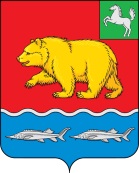 АДМИНИСТРАЦИЯ молчановского РАЙОНАТомской области ПОСТАНОВЛЕние    05.06.2024                                                                                                                           № 430с. МолчановоО внесении изменения в постановление Администрации Молчановского района  от 10.12.2021 № 756 «Об утверждении муниципальной программы «Охрана окружающей среды на территории Молчановского района на 2022 - 2029 годы»В соответствии со статьей 179 Бюджетного кодекса Российской Федерации, постановлением Администрации Молчановского района от 27.09.2021 № 560 «Об утверждении порядка принятия решений о разработке муниципальных программ Молчановского района, их формирования и реализации»ПОСТАНОВЛЯЮ:1. Внести в постановление Администрации Молчановского района  от 10.12.2021 № 756 «Об утверждении муниципальной программы «Охрана окружающей среды на территории Молчановского района на 2022 - 2029 годы» следующее изменение:1) Приложение к постановлению Администрации Молчановского района                                                                                                                                   от 10.12.2021 № 756 об утверждении муниципальной программы «Охрана окружающей среды на территории Молчановского района на 2022 - 2029 годы» изложить в редакции согласно приложению к настоящему постановлению. 2. Опубликовать настоящее постановление в официальном печатном издании «Вестник Молчановского района» и разместить на официальном сайте муниципального образования «Молчановский район» (http://www.molchanovo.ru/).3. Настоящее постановление вступает в силу со дня его официального опубликования.4. Контроль за исполнением настоящего постановления возложить на заместителя Главы Молчановского района – начальника Управления по социальной политике Администрации Молчановского района.Глава Молчановского района                                                                      Ю.Ю. СальковГалина Викторовна Торопова8(38256) 23220В дело – 1Торопова - 1Приложение к постановлению Администрации Молчановского районаот ____________ № _______Приложение к постановлению Администрации Молчановского районаот 10.12.2021 № 7561. Паспорт муниципальной программы«Охрана окружающей среды на территории Молчановского района на 2022 - 2029 годы»Структура муниципальной программы3. Характеристика текущего состояния сферы реализации муниципальной программыЦели и задачи социально-экономического развития Молчановского района определены в Стратегии социально-экономического развития муниципального образования «Молчановский район» до 2030 года одной из целью, которой является «Формирование системы эффективного природопользования» (обеспечение экологической безопасности и безопасности жизнедеятельности, совершенствование системы управления охраной окружающей среды и рационального природопользования).Решение экологических проблем крайне важно для снижения негативного воздействия хозяйственной и иной деятельности человека на окружающую среду и повышения экологической безопасности. Проблемы устойчивого социально-экономического развития района и экологически безопасной жизнедеятельности его жителей на современном этапе тесно связаны с решением вопросов охраны окружающей среды.В собственности муниципального образования «Молчановский район» имеется  1 объект размещения твердых бытовых отходов – полигон ТБО с. Молчаново. Одним из основных факторов экологической безопасности является повышение экологической культуры и уровня экологического сознания населения. Для чего Администрация Молчановского района ежегодно занимается организацией Общероссийских Дней защиты от экологической опасности, в которых принимают участие до 6 000 человек. С этой целью ведется активная просветительская деятельность через средства массовой информации, библиотечную сеть, общеобразовательные учреждения, дошкольные учреждения, общественные организации. Ежегодно в целях обеспечения чистоты и порядка,  своевременной уборки общественных и ведомственных территорий, очистки берегов водных объектов в местах организованного и неорганизованного отдыха населения, оздоровления экологической обстановки в Молчановском районе организуются и проводятся рейдовые мероприятия по санитарной очистке территорий.Для устойчивого социально-экономического развития территории, улучшения комфортности и безопасности жизнедеятельности населения Молчановского района  необходимо системно участвовать в решении вопросов организации системы сбора и удаления твердых бытовых отходов на территории района, снижения негативного воздействия отходов производства и потребления на окружающую среду. В результате чего будут созданы благоприятные  и безопасные условия жизни населения.4. Перечень показателей цели муниципальной программы, сведения о порядке сбора информации по показателям и методике их расчета5. Цели муниципальной программы, показатели цели и задач муниципальной программыЦелью настоящей Программы является улучшение экологической обстановки на территории Молчановского района.Для достижения цели необходимо решить следующие задачи:Задача 1. Приведение полигона твердых бытовых отходов, расположенного по адресу: Томская область, с. Молчаново, ориентировочно . на запад от нежилого строения № 26 по   ул. Гришинский тракт в надлежащее состояние в соответствии с действующим законодательством.Задача 2. Формирование основ современного экологического мировоззрения и осознания человеком последствий своих действий в окружающей природе.Задача 3. Санитарная очистка территорий земельных участков от несанкционированного  размещения  твердых бытовых отходов.  Информация о показателях цели и задач муниципальной программы приведена в таблице «Перечень показателей цели и задач муниципальной программы и сведения о порядке сбора информации по показателям и методике их расчета».Ресурсное обеспечение реализации муниципальной программы за счет средств местного бюджета и целевых межбюджетных трансфертов из областного бюджета по главным распорядителям средств местного бюджетаУправление и контроль за реализацией муниципальной программы, в том числе анализ рисков реализации муниципальной программыМеханизм реализации муниципальной программы основан на принципе ответственности всех заинтересованных участников муниципальной программы и ее мероприятий.Реализация муниципальной программы осуществляется ответственным исполнителем путем выполнения мероприятий, предусмотренных подпрограммами.Ответственным исполнителем является Администрация Молчановского района (Заместитель Главы Молчановского района - начальник Управления по социальной политике Администрации Молчановского района).Соисполнителями и участниками мероприятий муниципальной программы являются:- МКУ «ОУМИ Администрации Молчановского района»;- Управление по вопросам жизнеобеспечения и безопасности Администрации Молчановского района;- МКУ «Управление образования Администрации Молчановского района Томской области»;- образовательные учреждения Молчановского района;- МБОУ ДО «Дом детского творчества».Перечень программных мероприятий, а также объем финансирования по мероприятиям муниципальной программы из местного бюджета подлежат ежегодному уточнению исходя из возможностей бюджета на соответствующий финансовый год. В рамках календарного года целевые показатели и затраты по программным мероприятиям, а также механизм реализации муниципальной программы уточняются в установленном законодательством порядке с учетом выделяемых финансовых средств.Ответственный исполнитель муниципальной программы - Администрация Молчановского района (Заместитель Главы Молчановского района - начальник Управления по социальной политике Администрации Молчановского района):- осуществляет управление настоящей муниципальной программой;- обеспечивает согласованные действия по подготовке и реализации программных мероприятий, целевому и эффективному использованию бюджетных средств всех уровней и внебюджетных источников;- проводит мониторинг реализации муниципальной программы и эффективности использования средств на территории Молчановского района;- готовит годовой отчет о реализации муниципальной программы по установленной форме.Участники мероприятий муниципальной программы представляют в Администрацию Молчановского района (заместитель Главы Молчановского района - начальник Управления по социальной политике Администрации Молчановского района) отчеты о выполнении мероприятий муниципальной программы и об использовании финансовых ресурсов в установленном порядке.К основным рискам реализации муниципальной программы относятся:финансово-экономические риски - ухудшение экономической ситуации в Молчановском районе, которое может привести к недофинансированию мероприятий муниципальной программы, в том числе за счет средств бюджета муниципального образования «Молчановский район», внебюджетных источников. Минимизация рисков недофинансирования мероприятий муниципальной программы из бюджета муниципального образования «Молчановский район» и внебюджетных источников осуществляется путем формирования механизмов инвестиционной привлекательности проектов, развития государственно-частного партнерства;нормативные правовые риски - непринятие или несвоевременное принятие необходимых нормативных правовых актов, внесение существенных изменений в решение Думы Молчановского района о бюджете на очередной финансовый год повлияет на выполнение мероприятий муниципальной программы и достижение целей муниципальной программы;организационные и управленческие риски - неэффективная организационная схема и рассогласованность позиций с соисполнителями и участниками муниципальной программы могут приводить к неэффективному управлению процессом реализации муниципальной программы, низкому качеству реализации мероприятий муниципальной программы на районном уровне и уровне образовательных организаций. Устранение риска возможно за счет организации единого координационного органа по реализации муниципальной программы и обеспечения постоянного и оперативного мониторинга (в том числе социологического) реализации муниципальной программы, а также за счет корректировки муниципальной программы на основе анализа данных мониторинга. Важным средством снижения риска является принятие управленческих решений в рамках муниципальной программы с учетом информации, поступающей от соисполнителей муниципальной программы.Социальные риски, связанные с сопротивлением общественности и представителей бизнеса реализации мероприятий муниципальной программы. Минимизация риска возможна за счет обеспечения широкого привлечения общественности к обсуждению целей, задач и механизмов развития образования, а также публичного освещения хода и итогов реализации муниципальной программы.Меры управления рисками с целью минимизации их влияния на достижение цели муниципальной программы:планирование и прогнозирование. Риск недостижения ожидаемых конечных результатов муниципальной программы является типичным в случае недофинансирования мероприятий, предусмотренных муниципальной программой, на его минимизацию направлены меры по планированию работ в части уточнения мероприятий муниципальной программы;применение правовых методов влияния (совокупность нормативных правовых актов), способствующих достижению цели муниципальной программы;формирование и использование системы контроля на всех стадиях реализации муниципальной программы. Подпрограмма (направление) 1 «Организация утилизации и переработки твердых бытовых отходов»Паспорт подпрограммы (направления) 1 муниципальной программыПеречень показателей цели, задач подпрограммы 1,сведения о порядке сбора информациипо показателям и методике их расчетаПеречень комплексов процессных мероприятий, ведомственных проектов и ресурсное обеспечение реализацииподпрограммы (направления) 1ПАСПОРТВедомственного проекта 
«Приведение в нормативное состояние муниципальных полигонов твердых коммунальных отходов»Показатели ведомственного проектаПеречень мероприятий ведомственного проектаФинансовое обеспечение ведомственного проектаУсловия и порядок софинансирования подпрограммы 1из федерального, областного бюджетов и внебюджетных источниковРеализация подпрограммы 1 осуществляется Управлением по социальной политике Администрации Молчановского района.Подпрограмма 1 реализуется за счет средств областного и местного бюджетов.Подпрограммой предусмотрено проведение мероприятий по приведению муниципальных полигонов твердых коммунальных отходов в соответствии с действующим законодательством, подлежащих исполнению за счет субвенций.Условия и порядок финансирования подпрограммы 1 из областного бюджета определены постановлением Администрации Томской области от 27.09.2019 № 357а «Об утверждении государственной программы «Обращение с отходами, в том числе с твердыми коммунальными отходами, на территории Томской области».Подпрограммой 1 не предусмотрено софинансирование из внебюджетных источников.Подпрограмма (направление) 2 «Модель непрерывного экологического воспитания и образования на территории Молчановского района»Паспорт подпрограммы (направления) 2 муниципальной программыПеречень показателей цели, задач подпрограммы (направления) 2,сведения о порядке сбора информациипо показателям и методике их расчетаПеречень комплексов процессных мероприятий, ведомственных проектов и ресурсное обеспечение реализацииподпрограммы (направления) 2ПАСПОРТКомплекса процессных мероприятий 
«Экологическое образование, воспитание и информирование населения»Показатели реализации комплекса процессных мероприятийПеречень мероприятий комплекса процессных мероприятийФинансовое обеспечение комплекса процессных мероприятийУсловия и порядок софинансирования подпрограммы 2из федерального, областного бюджетов и внебюджетных источниковРеализация подпрограммы 2 осуществляется Управлением по социальной политике Администрации Молчановского района.Подпрограмма 2 реализуется за счет средств областного и местного бюджетов.Подпрограммой предусмотрено проведение мероприятий по формированию основ современного экологического мировоззрения и осознания человеком последствий своих действий в окружающей природе.Решение экологических проблем крайне важно для снижения негативного воздействия хозяйственной и иной деятельности человека на окружающую среду и повышения экологической безопасности. Проблемы устойчивого социально-экономического развития района и экологически безопасной жизнедеятельности его жителей на современном этапе тесно связаны с решением вопросов охраны окружающей среды.Данная подпрограмма разработана в целях реализации мероприятий по приведению территорий земельных участков в надлежащее состояние в соответствии с действующим законодательством.Условия и порядок финансирования подпрограммы 2 из областного бюджета определены постановлением Администрации Томской области от 27.09.2019 № 357а «Об утверждении государственной программы «Обращение с отходами, в том числе с твердыми коммунальными отходами, на территории Томской области».Подпрограммой 2 предусмотрено софинансирование из внебюджетных источников.Подпрограмма (направление) 3 «Особо охраняемые природные территории Молчановского района»Паспорт подпрограммы 3Перечень показателей цели, задач подпрограммы (направления) 3,сведения о порядке сбора информациипо показателям и методике их расчетаПеречень комплексов процессных мероприятий, ведомственных проектов и ресурсное обеспечение реализацииподпрограммы (направления) 3ПАСПОРТКомплекса процессных мероприятий«Особо охраняемые природные территории Молчановского района»Показатели реализации комплекса процессных мероприятийПеречень мероприятий комплекса процессных мероприятийФинансовое обеспечение комплекса процессных мероприятийУсловия и порядок софинансирования подпрограммы 3из федерального, областного бюджетов и внебюджетных источниковРеализация подпрограммы 3 осуществляется Управлением по социальной политике Администрации Молчановского района.Выполнение мероприятий подпрограммы 3 способствует снижению экологических рисков негативного воздействия на окружающую среду, а также повышению уровня экологического образования и воспитания, экологической культуры населения, бережного отношения к окружающей среде. Данная подпрограмма разработана в целях реализации мероприятийпо приведению территорий земельных участков в надлежащее состояние в соответствии с действующим законодательством.Условия и порядок финансирования подпрограммы 3 из областного бюджета определены постановлением Администрации Томской области от 27.09.2019 № 357а «Об утверждении государственной программы «Обращение с отходами, в том числе с твердыми коммунальными отходами, на территории Томской области».Подпрограммой 3 не предусмотрено софинансирование из внебюджетных источников.Комплекс процессных мероприятий по обеспечению реализации муниципальных функций и полномочий органов местного самоуправления муниципального образования «Молчановский район»Финансовое обеспечение деятельностиответственного исполнителя (соисполнителя, участника)муниципальной программыИнформация о мерах муниципального регулированияИнформация о налоговых расходахИнформация о мерах правового регулированияИнформация об иных мероприятиях и мерах, обеспечивающихреализацию муниципальной программы и ее подпрограмм (направлений)Наименованиемуниципальной программыМуниципальная программа «Охрана окружающей среды на территории Молчановского района на 2022 - 2029 годы» (далее – муниципальная программа)Муниципальная программа «Охрана окружающей среды на территории Молчановского района на 2022 - 2029 годы» (далее – муниципальная программа)Муниципальная программа «Охрана окружающей среды на территории Молчановского района на 2022 - 2029 годы» (далее – муниципальная программа)Муниципальная программа «Охрана окружающей среды на территории Молчановского района на 2022 - 2029 годы» (далее – муниципальная программа)Муниципальная программа «Охрана окружающей среды на территории Молчановского района на 2022 - 2029 годы» (далее – муниципальная программа)Муниципальная программа «Охрана окружающей среды на территории Молчановского района на 2022 - 2029 годы» (далее – муниципальная программа)Муниципальная программа «Охрана окружающей среды на территории Молчановского района на 2022 - 2029 годы» (далее – муниципальная программа)Муниципальная программа «Охрана окружающей среды на территории Молчановского района на 2022 - 2029 годы» (далее – муниципальная программа)Ответственный исполнитель муниципальной  программыАдминистрация Молчановского района(Заместитель Главы Молчановского района - начальник Управления по социальной политике Администрации Молчановского района)Администрация Молчановского района(Заместитель Главы Молчановского района - начальник Управления по социальной политике Администрации Молчановского района)Администрация Молчановского района(Заместитель Главы Молчановского района - начальник Управления по социальной политике Администрации Молчановского района)Администрация Молчановского района(Заместитель Главы Молчановского района - начальник Управления по социальной политике Администрации Молчановского района)Администрация Молчановского района(Заместитель Главы Молчановского района - начальник Управления по социальной политике Администрации Молчановского района)Администрация Молчановского района(Заместитель Главы Молчановского района - начальник Управления по социальной политике Администрации Молчановского района)Администрация Молчановского района(Заместитель Главы Молчановского района - начальник Управления по социальной политике Администрации Молчановского района)Администрация Молчановского района(Заместитель Главы Молчановского района - начальник Управления по социальной политике Администрации Молчановского района)Цель социально- экономического развития Молчановского района, на реализацию которойнаправлена муниципальная программаФормирование системы эффективного природопользованияФормирование системы эффективного природопользованияФормирование системы эффективного природопользованияФормирование системы эффективного природопользованияФормирование системы эффективного природопользованияФормирование системы эффективного природопользованияФормирование системы эффективного природопользованияФормирование системы эффективного природопользованияЦель муниципальной программыУлучшение экологической обстановки на территории Молчановского районаУлучшение экологической обстановки на территории Молчановского районаУлучшение экологической обстановки на территории Молчановского районаУлучшение экологической обстановки на территории Молчановского районаУлучшение экологической обстановки на территории Молчановского районаУлучшение экологической обстановки на территории Молчановского районаУлучшение экологической обстановки на территории Молчановского районаУлучшение экологической обстановки на территории Молчановского районаПоказатели целимуниципальной программы и их значения (с детализацией по годам реализации)Наименование показателя, единица измеренияПланируемое значение показателяПланируемое значение показателяПланируемое значение показателяПланируемое значение показателяПланируемое значение показателяПланируемое значение показателяПоказатели целимуниципальной программы и их значения (с детализацией по годам реализации)Наименование показателя, единица измеренияБазовое значение показателя (в году, предшествующем очередному финансовому году)Базовое значение показателя (в году, предшествующем очередному финансовому году)2024 год2025 год2026 годПрогнозный период 2027 годПрогнозный период 2028 годПрогнозный период 2029 годПоказатели целимуниципальной программы и их значения (с детализацией по годам реализации)Улучшение экологической обстановки на территории Молчановского района22222222Сроки реализациимуниципальной программыI этап – 2021 -2023 годыII этап - 2024 - 2026 годы с прогнозом на 2027, 2028 и 2029 годыI этап – 2021 -2023 годыII этап - 2024 - 2026 годы с прогнозом на 2027, 2028 и 2029 годыI этап – 2021 -2023 годыII этап - 2024 - 2026 годы с прогнозом на 2027, 2028 и 2029 годыI этап – 2021 -2023 годыII этап - 2024 - 2026 годы с прогнозом на 2027, 2028 и 2029 годыI этап – 2021 -2023 годыII этап - 2024 - 2026 годы с прогнозом на 2027, 2028 и 2029 годыI этап – 2021 -2023 годыII этап - 2024 - 2026 годы с прогнозом на 2027, 2028 и 2029 годыI этап – 2021 -2023 годыII этап - 2024 - 2026 годы с прогнозом на 2027, 2028 и 2029 годыI этап – 2021 -2023 годыII этап - 2024 - 2026 годы с прогнозом на 2027, 2028 и 2029 годыОбъем и источники финансированиямуниципальной программы (с детализацией по годам реализации, тыс. рублей)ИсточникиВсего2024 год2024 год2025 год2026 годПрогнозный период 2027 годПрогнозный период 2028 годПрогнозный период 2029 годОбъем и источники финансированиямуниципальной программы (с детализацией по годам реализации, тыс. рублей)федеральный бюджет (по согласовани) (прогноз)0,00,00,00,00,00,00,00,0Объем и источники финансированиямуниципальной программы (с детализацией по годам реализации, тыс. рублей)в т.ч. средствафедерального бюджета, поступающие напрямую получателям на счета, открытые в кредитных организациях или вФедеральном казначействе Российской Федерации(прогноз)0,00,00,00,00,00,00,00,0Объем и источники финансированиямуниципальной программы (с детализацией по годам реализации, тыс. рублей)областной бюджет (по согласованию) (прогноз)1 746,51 746,51 746,50,00,00,00,00,0Объем и источники финансированиямуниципальной программы (с детализацией по годам реализации, тыс. рублей)местный бюджет559,6329,2329,2115,2115,20,00,00,0Объем и источники финансированиямуниципальной программы (с детализацией по годам реализации, тыс. рублей)бюджеты сельских поселений (по согласованию) (прогноз)0,00,00,00,00,00,00,00,0Объем и источники финансированиямуниципальной программы (с детализацией по годам реализации, тыс. рублей)внебюджетные источники (по согласованию) (прогноз)0,00,00,00,00,00,00,00,0Объем и источники финансированиямуниципальной программы (с детализацией по годам реализации, тыс. рублей)всего по источникам2 306,12 075,72 075,7115,2115,20,00,00,0         Структурный элементКраткое описание ожидаемых эффектов от реализации задачи структурного элементаСвязь с показателями (указывается наименование показателя муниципальной программы, на достижение которого направлена задача)Подпрограмма (направление) 1 «Организация утилизации и переработки твердых отходов»Подпрограмма (направление) 1 «Организация утилизации и переработки твердых отходов»Подпрограмма (направление) 1 «Организация утилизации и переработки твердых отходов»Ведомственный проект «Приведение в нормативное состояние муниципальных полигонов твердых коммунальных отходов»Ведомственный проект «Приведение в нормативное состояние муниципальных полигонов твердых коммунальных отходов»Ведомственный проект «Приведение в нормативное состояние муниципальных полигонов твердых коммунальных отходов»Ответственный за реализацию ведомственного проекта: Администрация Молчановского района (Управление по социальной политике)Ответственный за реализацию ведомственного проекта: Администрация Молчановского района (Управление по социальной политике)Ответственный за реализацию ведомственного проекта: Администрация Молчановского района (Управление по социальной политике)Задача 1  Приведение муниципальных полигонов твердых коммунальных отходов в соответствии с действующим законодательствомПриведение полигона твердых бытовых отходов, расположенного по адресу: Томская область, с. Молчаново, ориентировочно . на запад от нежилого строения № 26 по ул. Гришинский тракт в надлежащее состояние в соответствии с действующим законодательствомКомплекс процессных мероприятий «Создание мест (площадок) накопления твердых коммунальных отходов в рамках государственной программы «Обращение с отходами, в том числе с твердыми коммунальными отходами, на территории Томской области»Комплекс процессных мероприятий «Создание мест (площадок) накопления твердых коммунальных отходов в рамках государственной программы «Обращение с отходами, в том числе с твердыми коммунальными отходами, на территории Томской области»Комплекс процессных мероприятий «Создание мест (площадок) накопления твердых коммунальных отходов в рамках государственной программы «Обращение с отходами, в том числе с твердыми коммунальными отходами, на территории Томской области»Ответственный за реализацию комплекса процессных мероприятий: Администрация Молчановского района(Управление по социальной политике)Ответственный за реализацию комплекса процессных мероприятий: Администрация Молчановского района(Управление по социальной политике)Ответственный за реализацию комплекса процессных мероприятий: Администрация Молчановского района(Управление по социальной политике)Задача 2Создание мест (площадок) твердых коммунальных отходовприобретенных  контейнеров для твердых коммунальных отходовПодпрограмма (направление) 2 «Модель непрерывного экологического воспитания и образования на территории Молчановского района»Подпрограмма (направление) 2 «Модель непрерывного экологического воспитания и образования на территории Молчановского района»Подпрограмма (направление) 2 «Модель непрерывного экологического воспитания и образования на территории Молчановского района»Комплекс процессных мероприятий 1 «Экологическое образование, воспитание и информирование населения»Комплекс процессных мероприятий 1 «Экологическое образование, воспитание и информирование населения»Комплекс процессных мероприятий 1 «Экологическое образование, воспитание и информирование населения»Ответственный за реализацию комплекса процессных мероприятий: Администрация Молчановского района (Управление по социальной политике)Ответственный за реализацию комплекса процессных мероприятий: Администрация Молчановского района (Управление по социальной политике)Ответственный за реализацию комплекса процессных мероприятий: Администрация Молчановского района (Управление по социальной политике)Задача 1Создание у детей дошкольного и школьного возраста представления о системе экологических характеристик на основе наблюдений и описанийКоличество вовлеченных образовательных учреждений в реализацию мероприятий, (ед.)Комплекс процессных мероприятий 2 «Повышение экологической культуры»Комплекс процессных мероприятий 2 «Повышение экологической культуры»Комплекс процессных мероприятий 2 «Повышение экологической культуры»Ответственный за реализацию комплекса процессных мероприятий: Администрация Молчановского района (Управление по социальной политике)Ответственный за реализацию комплекса процессных мероприятий: Администрация Молчановского района (Управление по социальной политике)Ответственный за реализацию комплекса процессных мероприятий: Администрация Молчановского района (Управление по социальной политике)Задача 2Обучение детей дошкольного и школьного возраста различать благоприятное и неблагоприятное воздействие на окружающую средуКоличество вовлеченных детей  в реализацию мероприятий, (чел.)Подпрограмма (направление) 3 «Особо охраняемые природные территории Молчановского района»Подпрограмма (направление) 3 «Особо охраняемые природные территории Молчановского района»Подпрограмма (направление) 3 «Особо охраняемые природные территории Молчановского района»Комплекс процессных мероприятий «Охрана окружающей среды на особо охраняемых природных территориях»Комплекс процессных мероприятий «Охрана окружающей среды на особо охраняемых природных территориях»Комплекс процессных мероприятий «Охрана окружающей среды на особо охраняемых природных территориях»Ответственный за реализацию комплекса процессных мероприятий: Администрация Молчановского района (Управление по социальной политике)Ответственный за реализацию комплекса процессных мероприятий: Администрация Молчановского района (Управление по социальной политике)Ответственный за реализацию комплекса процессных мероприятий: Администрация Молчановского района (Управление по социальной политике)Задача 1Создание условий для отдыха населения и сохранение рекреационных ресурсовПлощадь территорий земельных участков, очищенных от несанкционированного  размещения  твердых бытовых отходов, кв. мКомплекс процессных мероприятий по обеспечению реализации муниципальных функций и полномочий органов местного самоуправления муниципального образования «Молчановский район»Комплекс процессных мероприятий по обеспечению реализации муниципальных функций и полномочий органов местного самоуправления муниципального образования «Молчановский район»Комплекс процессных мероприятий по обеспечению реализации муниципальных функций и полномочий органов местного самоуправления муниципального образования «Молчановский район»Ответственный за реализацию комплекса процессных мероприятий:  Администрация Молчановского района (Управление по социальной политике)Ответственный за реализацию комплекса процессных мероприятий:  Администрация Молчановского района (Управление по социальной политике)Ответственный за реализацию комплекса процессных мероприятий:  Администрация Молчановского района (Управление по социальной политике)№ппНаименование показателяЕдиница измеренияПунктФедеральногопланастатистическихработПериодичность сбора данныхВременные характеристики показателяАлгоритм формирования(формула)расчета показателяМетод сбора информацииОтветственныйза сбор данныхпопоказателюДата полученияфактическогозначенияпоказателя12345678910Показатели цели муниципальной программыПоказатели цели муниципальной программыПоказатели цели муниципальной программыПоказатели цели муниципальной программыПоказатели цели муниципальной программыПоказатели цели муниципальной программыПоказатели цели муниципальной программыПоказатели цели муниципальной программыПоказатели цели муниципальной программыПоказатели цели муниципальной программы1Организация проведения мероприятий по санитарной очистке территории Молчановского районаединиц-ЕжегодноЗа отчетный периодАбсолютный показательОтчетностьЗаместитель Главы Молчановского района - начальник Управления по социальной политике Администрации Молчановского районафевраль очередного года, следующего за отчетным№ п/пНаименование задачи, мероприятиямуниципальной программыСрок исполненияОбъем финансирования за счет средств местного бюджета, в том числе засчет межбюджетных трансфертов изобластногобюджетаГлавные распорядители средств местного бюджета (ГРБС)№ п/пНаименование задачи, мероприятиямуниципальной программыСрок исполненияОбъем финансирования за счет средств местного бюджета, в том числе засчет межбюджетных трансфертов изобластногобюджетаАдминистрация Молчановского района12345Подпрограмма (направление) 1. «Организация утилизации и переработки твердых отходов»Подпрограмма (направление) 1. «Организация утилизации и переработки твердых отходов»Подпрограмма (направление) 1. «Организация утилизации и переработки твердых отходов»Подпрограмма (направление) 1. «Организация утилизации и переработки твердых отходов»1.Задача 1 подпрограммы (направления) 1. Приведение муниципальных полигонов твердых коммунальных отходов в соответствии с действующим законодательством Задача 1 подпрограммы (направления) 1. Приведение муниципальных полигонов твердых коммунальных отходов в соответствии с действующим законодательством Задача 1 подпрограммы (направления) 1. Приведение муниципальных полигонов твердых коммунальных отходов в соответствии с действующим законодательством Задача 1 подпрограммы (направления) 1. Приведение муниципальных полигонов твердых коммунальных отходов в соответствии с действующим законодательством 1.1.Ведомственный проект «Приведение в нормативное состояние муниципальных полигонов твердых коммунальных отходов»всего1 958,01 958,01.1.Ведомственный проект «Приведение в нормативное состояние муниципальных полигонов твердых коммунальных отходов»2024 год1 958,01 958,01.1.Ведомственный проект «Приведение в нормативное состояние муниципальных полигонов твердых коммунальных отходов»2025 год0,00,01.1.Ведомственный проект «Приведение в нормативное состояние муниципальных полигонов твердых коммунальных отходов»2026 год0,00,01.1.Ведомственный проект «Приведение в нормативное состояние муниципальных полигонов твердых коммунальных отходов»прогнозный период 2027 год0,00,01.1.Ведомственный проект «Приведение в нормативное состояние муниципальных полигонов твердых коммунальных отходов»прогнозный период 2028  год0,00,01.1.Ведомственный проект «Приведение в нормативное состояние муниципальных полигонов твердых коммунальных отходов»прогнозный период 2029 год0,00,02.Задача 2 подпрограммы (направления) 1. Создание мест (площадок) твердых коммунальных отходовЗадача 2 подпрограммы (направления) 1. Создание мест (площадок) твердых коммунальных отходовЗадача 2 подпрограммы (направления) 1. Создание мест (площадок) твердых коммунальных отходовЗадача 2 подпрограммы (направления) 1. Создание мест (площадок) твердых коммунальных отходов2.1.Комплекс процессных мероприятий «Создание мест (площадок) накопления твердых коммунальных отходов в рамках государственной программы «Обращение с отходами, в том числе с твердыми коммунальными отходами, на территории Томской области»всего0,00,02.1.Комплекс процессных мероприятий «Создание мест (площадок) накопления твердых коммунальных отходов в рамках государственной программы «Обращение с отходами, в том числе с твердыми коммунальными отходами, на территории Томской области»2024 год0,00,02.1.Комплекс процессных мероприятий «Создание мест (площадок) накопления твердых коммунальных отходов в рамках государственной программы «Обращение с отходами, в том числе с твердыми коммунальными отходами, на территории Томской области»2025 год0,00,02.1.Комплекс процессных мероприятий «Создание мест (площадок) накопления твердых коммунальных отходов в рамках государственной программы «Обращение с отходами, в том числе с твердыми коммунальными отходами, на территории Томской области»2026 год0,00,02.1.Комплекс процессных мероприятий «Создание мест (площадок) накопления твердых коммунальных отходов в рамках государственной программы «Обращение с отходами, в том числе с твердыми коммунальными отходами, на территории Томской области»прогнозный период 2027 год0,00,02.1.Комплекс процессных мероприятий «Создание мест (площадок) накопления твердых коммунальных отходов в рамках государственной программы «Обращение с отходами, в том числе с твердыми коммунальными отходами, на территории Томской области»прогнозный период 2028  год0,00,02.1.Комплекс процессных мероприятий «Создание мест (площадок) накопления твердых коммунальных отходов в рамках государственной программы «Обращение с отходами, в том числе с твердыми коммунальными отходами, на территории Томской области»прогнозный период 2029 год0,00,02.1.Итого по подпрограмме (направлению) 1всего1 958,01 958,02.1.Итого по подпрограмме (направлению) 12024 год1 958,01 958,02.1.Итого по подпрограмме (направлению) 12025 год0,00,02.1.Итого по подпрограмме (направлению) 12026 год0,00,02.1.Итого по подпрограмме (направлению) 1прогнозный период 2027 год0,00,02.1.Итого по подпрограмме (направлению) 1прогнозный период 2028  год0,00,02.1.Итого по подпрограмме (направлению) 1прогнозный период 2029 год0,00,0Подпрограмма (направление) 2 «Модель непрерывного экологического воспитания и образования на территории Молчановского района»Подпрограмма (направление) 2 «Модель непрерывного экологического воспитания и образования на территории Молчановского района»Подпрограмма (направление) 2 «Модель непрерывного экологического воспитания и образования на территории Молчановского района»Подпрограмма (направление) 2 «Модель непрерывного экологического воспитания и образования на территории Молчановского района»1.Задача 1 подпрограммы (направления) 2. Создание у детей дошкольного и школьного возраста представления о системе экологических характеристик на основе наблюдений и описанийЗадача 1 подпрограммы (направления) 2. Создание у детей дошкольного и школьного возраста представления о системе экологических характеристик на основе наблюдений и описанийЗадача 1 подпрограммы (направления) 2. Создание у детей дошкольного и школьного возраста представления о системе экологических характеристик на основе наблюдений и описанийЗадача 1 подпрограммы (направления) 2. Создание у детей дошкольного и школьного возраста представления о системе экологических характеристик на основе наблюдений и описаний1.1.Комплекс процессных мероприятий «Экологическое образование, воспитание и информирование населения»всего348,1348,11.1.Комплекс процессных мероприятий «Экологическое образование, воспитание и информирование населения»2024 год117,7117,71.1.Комплекс процессных мероприятий «Экологическое образование, воспитание и информирование населения»2025 год115,2115,21.1.Комплекс процессных мероприятий «Экологическое образование, воспитание и информирование населения»2026 год115,2115,21.1.Комплекс процессных мероприятий «Экологическое образование, воспитание и информирование населения»прогнозный период 2027 год0,00,01.1.Комплекс процессных мероприятий «Экологическое образование, воспитание и информирование населения»прогнозный период 2028  год0,00,01.1.Комплекс процессных мероприятий «Экологическое образование, воспитание и информирование населения»прогнозный период 2029 год0,00,02.Задача 2 подпрограммы (направления) 2. Обучение  детей дошкольного и школьного возраста различать благоприятное и неблагоприятное воздействие на окружающую средуЗадача 2 подпрограммы (направления) 2. Обучение  детей дошкольного и школьного возраста различать благоприятное и неблагоприятное воздействие на окружающую средуЗадача 2 подпрограммы (направления) 2. Обучение  детей дошкольного и школьного возраста различать благоприятное и неблагоприятное воздействие на окружающую средуЗадача 2 подпрограммы (направления) 2. Обучение  детей дошкольного и школьного возраста различать благоприятное и неблагоприятное воздействие на окружающую среду2.1.Комплекс процессных мероприятий «Повышение экологической культуры»всего0,00,02.1.Комплекс процессных мероприятий «Повышение экологической культуры»2024 год0,00,02.1.Комплекс процессных мероприятий «Повышение экологической культуры»2025 год0,00,02.1.Комплекс процессных мероприятий «Повышение экологической культуры»2026 год0,00,02.1.Комплекс процессных мероприятий «Повышение экологической культуры»прогнозный период 2027 год0,00,02.1.Комплекс процессных мероприятий «Повышение экологической культуры»прогнозный период 2028  год0,00,02.1.Комплекс процессных мероприятий «Повышение экологической культуры»прогнозный период 2029 год0,00,0Итого по подпрограмме (направлению)  2 всего348,1348,1Итого по подпрограмме (направлению)  2 2024 год117,7117,7Итого по подпрограмме (направлению)  2 2025 год115,2115,2Итого по подпрограмме (направлению)  2 2026 год115,2115,2Итого по подпрограмме (направлению)  2 прогнозный период 2027 год0,00,0Итого по подпрограмме (направлению)  2 прогнозный период 2028  год0,00,0Итого по подпрограмме (направлению)  2 прогнозный период 2029 год0,00,0Подпрограмма (направление) 3 «Особо охраняемые природные территории Молчановского района»Подпрограмма (направление) 3 «Особо охраняемые природные территории Молчановского района»Подпрограмма (направление) 3 «Особо охраняемые природные территории Молчановского района»Подпрограмма (направление) 3 «Особо охраняемые природные территории Молчановского района»1.Задача 1 подпрограммы (направления) 3 Создание условий для отдыха населения и сохранения рекреационных ресурсов Задача 1 подпрограммы (направления) 3 Создание условий для отдыха населения и сохранения рекреационных ресурсов Задача 1 подпрограммы (направления) 3 Создание условий для отдыха населения и сохранения рекреационных ресурсов Задача 1 подпрограммы (направления) 3 Создание условий для отдыха населения и сохранения рекреационных ресурсов 1.1.Комплекс процессных мероприятий «Охрана окружающей среды на особо охраняемых природных территориях»всего0,00,01.1.Комплекс процессных мероприятий «Охрана окружающей среды на особо охраняемых природных территориях»2024 год0,00,01.1.Комплекс процессных мероприятий «Охрана окружающей среды на особо охраняемых природных территориях»2025 год0,00,01.1.Комплекс процессных мероприятий «Охрана окружающей среды на особо охраняемых природных территориях»2026 год0,00,01.1.Комплекс процессных мероприятий «Охрана окружающей среды на особо охраняемых природных территориях»прогнозный период 2027 год0,00,01.1.Комплекс процессных мероприятий «Охрана окружающей среды на особо охраняемых природных территориях»прогнозный период 2028  год0,00,01.1.Комплекс процессных мероприятий «Охрана окружающей среды на особо охраняемых природных территориях»прогнозный период 2029 год0,00,0Итого по муниципальной программевсего2 306,12 306,1Итого по муниципальной программе2024 год2 075,72 075,7Итого по муниципальной программе2025 год115,2115,2Итого по муниципальной программе2026 год115,2115,2Итого по муниципальной программепрогнозный период 2027 год0,00,0Итого по муниципальной программепрогнозный период 2028 год0,00,0Итого по муниципальной программепрогнозный период 2029год0,00,0Наименование подпрограммыОрганизация утилизации и переработки твердых бытовых отходов (далее - подпрограмма (направление) 1)Организация утилизации и переработки твердых бытовых отходов (далее - подпрограмма (направление) 1)Организация утилизации и переработки твердых бытовых отходов (далее - подпрограмма (направление) 1)Организация утилизации и переработки твердых бытовых отходов (далее - подпрограмма (направление) 1)Организация утилизации и переработки твердых бытовых отходов (далее - подпрограмма (направление) 1)Организация утилизации и переработки твердых бытовых отходов (далее - подпрограмма (направление) 1)Организация утилизации и переработки твердых бытовых отходов (далее - подпрограмма (направление) 1)Организация утилизации и переработки твердых бытовых отходов (далее - подпрограмма (направление) 1)Организация утилизации и переработки твердых бытовых отходов (далее - подпрограмма (направление) 1)Организация утилизации и переработки твердых бытовых отходов (далее - подпрограмма (направление) 1)Организация утилизации и переработки твердых бытовых отходов (далее - подпрограмма (направление) 1)Организация утилизации и переработки твердых бытовых отходов (далее - подпрограмма (направление) 1)Соисполнитель муниципальной программы (ответственный за подпрограмму 1)Администрация Молчановского района (Управление по социальной политике Администрации Молчановского района)Администрация Молчановского района (Управление по социальной политике Администрации Молчановского района)Администрация Молчановского района (Управление по социальной политике Администрации Молчановского района)Администрация Молчановского района (Управление по социальной политике Администрации Молчановского района)Администрация Молчановского района (Управление по социальной политике Администрации Молчановского района)Администрация Молчановского района (Управление по социальной политике Администрации Молчановского района)Администрация Молчановского района (Управление по социальной политике Администрации Молчановского района)Администрация Молчановского района (Управление по социальной политике Администрации Молчановского района)Администрация Молчановского района (Управление по социальной политике Администрации Молчановского района)Администрация Молчановского района (Управление по социальной политике Администрации Молчановского района)Администрация Молчановского района (Управление по социальной политике Администрации Молчановского района)Администрация Молчановского района (Управление по социальной политике Администрации Молчановского района)Участники подпрограммы 1МКУ ОУМИ Администрации Молчановского района; Управление по вопросам жизнеобеспечения и безопасности Администрации Молчановского района; субъекты малого и среднего предпринимательства (по согласованию); Администрации сельских поселений (по согласованию)МКУ ОУМИ Администрации Молчановского района; Управление по вопросам жизнеобеспечения и безопасности Администрации Молчановского района; субъекты малого и среднего предпринимательства (по согласованию); Администрации сельских поселений (по согласованию)МКУ ОУМИ Администрации Молчановского района; Управление по вопросам жизнеобеспечения и безопасности Администрации Молчановского района; субъекты малого и среднего предпринимательства (по согласованию); Администрации сельских поселений (по согласованию)МКУ ОУМИ Администрации Молчановского района; Управление по вопросам жизнеобеспечения и безопасности Администрации Молчановского района; субъекты малого и среднего предпринимательства (по согласованию); Администрации сельских поселений (по согласованию)МКУ ОУМИ Администрации Молчановского района; Управление по вопросам жизнеобеспечения и безопасности Администрации Молчановского района; субъекты малого и среднего предпринимательства (по согласованию); Администрации сельских поселений (по согласованию)МКУ ОУМИ Администрации Молчановского района; Управление по вопросам жизнеобеспечения и безопасности Администрации Молчановского района; субъекты малого и среднего предпринимательства (по согласованию); Администрации сельских поселений (по согласованию)МКУ ОУМИ Администрации Молчановского района; Управление по вопросам жизнеобеспечения и безопасности Администрации Молчановского района; субъекты малого и среднего предпринимательства (по согласованию); Администрации сельских поселений (по согласованию)МКУ ОУМИ Администрации Молчановского района; Управление по вопросам жизнеобеспечения и безопасности Администрации Молчановского района; субъекты малого и среднего предпринимательства (по согласованию); Администрации сельских поселений (по согласованию)МКУ ОУМИ Администрации Молчановского района; Управление по вопросам жизнеобеспечения и безопасности Администрации Молчановского района; субъекты малого и среднего предпринимательства (по согласованию); Администрации сельских поселений (по согласованию)МКУ ОУМИ Администрации Молчановского района; Управление по вопросам жизнеобеспечения и безопасности Администрации Молчановского района; субъекты малого и среднего предпринимательства (по согласованию); Администрации сельских поселений (по согласованию)МКУ ОУМИ Администрации Молчановского района; Управление по вопросам жизнеобеспечения и безопасности Администрации Молчановского района; субъекты малого и среднего предпринимательства (по согласованию); Администрации сельских поселений (по согласованию)МКУ ОУМИ Администрации Молчановского района; Управление по вопросам жизнеобеспечения и безопасности Администрации Молчановского района; субъекты малого и среднего предпринимательства (по согласованию); Администрации сельских поселений (по согласованию)Цель подпрограммы 1Приведение полигона твердых бытовых отходов, расположенного по адресу: Томская область, с. Молчаново, ориентировочно . на запад от нежилого строения № 26 по ул. Гришинский тракт в надлежащее состояние в соответствии с действующим законодательствомПриведение полигона твердых бытовых отходов, расположенного по адресу: Томская область, с. Молчаново, ориентировочно . на запад от нежилого строения № 26 по ул. Гришинский тракт в надлежащее состояние в соответствии с действующим законодательствомПриведение полигона твердых бытовых отходов, расположенного по адресу: Томская область, с. Молчаново, ориентировочно . на запад от нежилого строения № 26 по ул. Гришинский тракт в надлежащее состояние в соответствии с действующим законодательствомПриведение полигона твердых бытовых отходов, расположенного по адресу: Томская область, с. Молчаново, ориентировочно . на запад от нежилого строения № 26 по ул. Гришинский тракт в надлежащее состояние в соответствии с действующим законодательствомПриведение полигона твердых бытовых отходов, расположенного по адресу: Томская область, с. Молчаново, ориентировочно . на запад от нежилого строения № 26 по ул. Гришинский тракт в надлежащее состояние в соответствии с действующим законодательствомПриведение полигона твердых бытовых отходов, расположенного по адресу: Томская область, с. Молчаново, ориентировочно . на запад от нежилого строения № 26 по ул. Гришинский тракт в надлежащее состояние в соответствии с действующим законодательствомПриведение полигона твердых бытовых отходов, расположенного по адресу: Томская область, с. Молчаново, ориентировочно . на запад от нежилого строения № 26 по ул. Гришинский тракт в надлежащее состояние в соответствии с действующим законодательствомПриведение полигона твердых бытовых отходов, расположенного по адресу: Томская область, с. Молчаново, ориентировочно . на запад от нежилого строения № 26 по ул. Гришинский тракт в надлежащее состояние в соответствии с действующим законодательствомПриведение полигона твердых бытовых отходов, расположенного по адресу: Томская область, с. Молчаново, ориентировочно . на запад от нежилого строения № 26 по ул. Гришинский тракт в надлежащее состояние в соответствии с действующим законодательствомПриведение полигона твердых бытовых отходов, расположенного по адресу: Томская область, с. Молчаново, ориентировочно . на запад от нежилого строения № 26 по ул. Гришинский тракт в надлежащее состояние в соответствии с действующим законодательствомПриведение полигона твердых бытовых отходов, расположенного по адресу: Томская область, с. Молчаново, ориентировочно . на запад от нежилого строения № 26 по ул. Гришинский тракт в надлежащее состояние в соответствии с действующим законодательствомПриведение полигона твердых бытовых отходов, расположенного по адресу: Томская область, с. Молчаново, ориентировочно . на запад от нежилого строения № 26 по ул. Гришинский тракт в надлежащее состояние в соответствии с действующим законодательствомПоказатели цели Подпрограммы (направления) 1 и их значения (с детализацией по годам реализации)Наименование показателяБазовое значение показателя (в году, предшествующем очередному финансовому году)Планируемое значение показателяПланируемое значение показателяПланируемое значение показателяПланируемое значение показателяПланируемое значение показателяПланируемое значение показателяПланируемое значение показателяПланируемое значение показателяПланируемое значение показателяПланируемое значение показателяПоказатели цели Подпрограммы (направления) 1 и их значения (с детализацией по годам реализации)Наименование показателяБазовое значение показателя (в году, предшествующем очередному финансовому году)2024 год2025 год2025 год2026 годПрогнозный период 2027 годПрогнозный период 2027 годПрогнозный период 2028 годПрогнозный период 2028 годПрогнозный период 2029  годПрогнозный период 2029  годПоказатели цели Подпрограммы (направления) 1 и их значения (с детализацией по годам реализации)Приведение полигона твердых бытовых отходов с. Молчаново в нормативное состояние в соответствии с действующим законодательством, единиц01000110011Задачи подпрограммы 1Задача 1. Приведение муниципальных полигонов твердых коммунальных отходов в соответствии с действующим законодательством Задача 2. Создание мест (площадок) твердых коммунальных отходов Задача 1. Приведение муниципальных полигонов твердых коммунальных отходов в соответствии с действующим законодательством Задача 2. Создание мест (площадок) твердых коммунальных отходов Задача 1. Приведение муниципальных полигонов твердых коммунальных отходов в соответствии с действующим законодательством Задача 2. Создание мест (площадок) твердых коммунальных отходов Задача 1. Приведение муниципальных полигонов твердых коммунальных отходов в соответствии с действующим законодательством Задача 2. Создание мест (площадок) твердых коммунальных отходов Задача 1. Приведение муниципальных полигонов твердых коммунальных отходов в соответствии с действующим законодательством Задача 2. Создание мест (площадок) твердых коммунальных отходов Задача 1. Приведение муниципальных полигонов твердых коммунальных отходов в соответствии с действующим законодательством Задача 2. Создание мест (площадок) твердых коммунальных отходов Задача 1. Приведение муниципальных полигонов твердых коммунальных отходов в соответствии с действующим законодательством Задача 2. Создание мест (площадок) твердых коммунальных отходов Задача 1. Приведение муниципальных полигонов твердых коммунальных отходов в соответствии с действующим законодательством Задача 2. Создание мест (площадок) твердых коммунальных отходов Задача 1. Приведение муниципальных полигонов твердых коммунальных отходов в соответствии с действующим законодательством Задача 2. Создание мест (площадок) твердых коммунальных отходов Задача 1. Приведение муниципальных полигонов твердых коммунальных отходов в соответствии с действующим законодательством Задача 2. Создание мест (площадок) твердых коммунальных отходов Задача 1. Приведение муниципальных полигонов твердых коммунальных отходов в соответствии с действующим законодательством Задача 2. Создание мест (площадок) твердых коммунальных отходов Задача 1. Приведение муниципальных полигонов твердых коммунальных отходов в соответствии с действующим законодательством Задача 2. Создание мест (площадок) твердых коммунальных отходов Показатели задач подпрограммы (направления) 1 и их значения (с детализацией по годам реализации)Наименование показателяБазовое значение показателя (в году, предшествующему очередному финансовому году)2024 год2025 год2025 год2026 год2026 годПрогнозный период  2027 годПрогнозный период  2027 годПрогнозный период 2028 годПрогнозный период 2028 годПрогнозный период 2029 годПоказатели задач подпрограммы (направления) 1 и их значения (с детализацией по годам реализации)Задача 1. Приведение муниципальных полигонов твердых коммунальных отходов в соответствии с действующим законодательствомЗадача 1. Приведение муниципальных полигонов твердых коммунальных отходов в соответствии с действующим законодательствомЗадача 1. Приведение муниципальных полигонов твердых коммунальных отходов в соответствии с действующим законодательствомЗадача 1. Приведение муниципальных полигонов твердых коммунальных отходов в соответствии с действующим законодательствомЗадача 1. Приведение муниципальных полигонов твердых коммунальных отходов в соответствии с действующим законодательствомЗадача 1. Приведение муниципальных полигонов твердых коммунальных отходов в соответствии с действующим законодательствомЗадача 1. Приведение муниципальных полигонов твердых коммунальных отходов в соответствии с действующим законодательствомЗадача 1. Приведение муниципальных полигонов твердых коммунальных отходов в соответствии с действующим законодательствомЗадача 1. Приведение муниципальных полигонов твердых коммунальных отходов в соответствии с действующим законодательствомЗадача 1. Приведение муниципальных полигонов твердых коммунальных отходов в соответствии с действующим законодательствомЗадача 1. Приведение муниципальных полигонов твердых коммунальных отходов в соответствии с действующим законодательствомЗадача 1. Приведение муниципальных полигонов твердых коммунальных отходов в соответствии с действующим законодательствомПоказатели задач подпрограммы (направления) 1 и их значения (с детализацией по годам реализации)Приведение муниципальных полигонов твердых коммунальных отходов в соответствии с действующим законодательством,  единиц01000011001Показатели задач подпрограммы (направления) 1 и их значения (с детализацией по годам реализации)Задача 2. Создание мест (площадок) твердых коммунальных отходовЗадача 2. Создание мест (площадок) твердых коммунальных отходовЗадача 2. Создание мест (площадок) твердых коммунальных отходовЗадача 2. Создание мест (площадок) твердых коммунальных отходовЗадача 2. Создание мест (площадок) твердых коммунальных отходовЗадача 2. Создание мест (площадок) твердых коммунальных отходовЗадача 2. Создание мест (площадок) твердых коммунальных отходовЗадача 2. Создание мест (площадок) твердых коммунальных отходовЗадача 2. Создание мест (площадок) твердых коммунальных отходовЗадача 2. Создание мест (площадок) твердых коммунальных отходовЗадача 2. Создание мест (площадок) твердых коммунальных отходовЗадача 2. Создание мест (площадок) твердых коммунальных отходовПоказатели задач подпрограммы (направления) 1 и их значения (с детализацией по годам реализации)Количество приобретенных  контейнеров для твердых коммунальных отходов00000000000Сроки реализации подпрограммы (направления) 1I этап – 2022-2023 годыII этап - 2024 - 2026 годы с прогнозом на 2027, 2028 и 2029 годыI этап – 2022-2023 годыII этап - 2024 - 2026 годы с прогнозом на 2027, 2028 и 2029 годыI этап – 2022-2023 годыII этап - 2024 - 2026 годы с прогнозом на 2027, 2028 и 2029 годыI этап – 2022-2023 годыII этап - 2024 - 2026 годы с прогнозом на 2027, 2028 и 2029 годыI этап – 2022-2023 годыII этап - 2024 - 2026 годы с прогнозом на 2027, 2028 и 2029 годыI этап – 2022-2023 годыII этап - 2024 - 2026 годы с прогнозом на 2027, 2028 и 2029 годыI этап – 2022-2023 годыII этап - 2024 - 2026 годы с прогнозом на 2027, 2028 и 2029 годыI этап – 2022-2023 годыII этап - 2024 - 2026 годы с прогнозом на 2027, 2028 и 2029 годыI этап – 2022-2023 годыII этап - 2024 - 2026 годы с прогнозом на 2027, 2028 и 2029 годыI этап – 2022-2023 годыII этап - 2024 - 2026 годы с прогнозом на 2027, 2028 и 2029 годыI этап – 2022-2023 годыII этап - 2024 - 2026 годы с прогнозом на 2027, 2028 и 2029 годыI этап – 2022-2023 годыII этап - 2024 - 2026 годы с прогнозом на 2027, 2028 и 2029 годыОбъем и источники финансирования подпрограммы (направления) 1 (с детализацией по годам реализации, тыс. рублей)ИсточникиВсего2024 год2024 год2025 год2026 год2026 годПрогнозный период  2027 годПрогнозный период  2027 годПрогнозный период 2028 годПрогнозный период 2028 годПрогнозный период 2029 годОбъем и источники финансирования подпрограммы (направления) 1 (с детализацией по годам реализации, тыс. рублей)федеральный бюджет (по согласованию) (прогноз)0,00,00,00,00,00,00,00,00,00,00,0Объем и источники финансирования подпрограммы (направления) 1 (с детализацией по годам реализации, тыс. рублей)в т.ч. средства федерального бюджета, поступающие напрямую получателям на счета, открытые в кредитных организациях или в Федеральном казначействе (прогноз)0,00,00,00,00,00,00,00,00,00,00,0Объем и источники финансирования подпрограммы (направления) 1 (с детализацией по годам реализации, тыс. рублей)областной бюджет (по согласованию) (прогноз)1 746,51 746,51 746,50,00,00,00,00,00,00,00,0Объем и источники финансирования подпрограммы (направления) 1 (с детализацией по годам реализации, тыс. рублей)местный бюджет 211,5211,5211,50,00,00,00,00,00,00,00,0Объем и источники финансирования подпрограммы (направления) 1 (с детализацией по годам реализации, тыс. рублей)бюджеты сельских поселений (по согласованию) (прогноз)0,00,00,00,00,00,00,00,00,00,00,0Объем и источники финансирования подпрограммы (направления) 1 (с детализацией по годам реализации, тыс. рублей)внебюджетные источники (по согласованию) (прогноз)0,00,00,00,00,00,00,00,00,00,00,0Объем и источники финансирования подпрограммы (направления) 1 (с детализацией по годам реализации, тыс. рублей)всего по источникам1 958,01 958,01 958,00,00,00,00,00,00,00,00,0N ппНаименование показателяЕдиница измеренияПункт Федерального плана статистических работПериодичность сбора данных Временные характеристики показателя Алгоритм формирования (формула) расчета показателя Метод сбора информации Ответственный за сбор данных по показателю Дата получения фактического значения показателя12345678910Показатель цели подпрограммы 1 «Организация утилизации и переработки твердых бытовых отходов»Показатель цели подпрограммы 1 «Организация утилизации и переработки твердых бытовых отходов»Показатель цели подпрограммы 1 «Организация утилизации и переработки твердых бытовых отходов»Показатель цели подпрограммы 1 «Организация утилизации и переработки твердых бытовых отходов»Показатель цели подпрограммы 1 «Организация утилизации и переработки твердых бытовых отходов»Показатель цели подпрограммы 1 «Организация утилизации и переработки твердых бытовых отходов»Показатель цели подпрограммы 1 «Организация утилизации и переработки твердых бытовых отходов»Показатель цели подпрограммы 1 «Организация утилизации и переработки твердых бытовых отходов»Показатель цели подпрограммы 1 «Организация утилизации и переработки твердых бытовых отходов»Показатель цели подпрограммы 1 «Организация утилизации и переработки твердых бытовых отходов»1Приведение полигона твердых бытовых отходов с. Молчаново в нормативное состояние в соответствии с действующим законодательствомединиц-ежегодноза отчетный периодАбсолютный показательотчетностьежегоднофевраль очередного года, следующего за отчетнымПоказатели задачи подпрограммы 1Показатели задачи подпрограммы 1Показатели задачи подпрограммы 1Показатели задачи подпрограммы 1Показатели задачи подпрограммы 1Показатели задачи подпрограммы 1Показатели задачи подпрограммы 1Показатели задачи подпрограммы 1Показатели задачи подпрограммы 1Показатели задачи подпрограммы 12Показатель задачи 1. Приведение полигона твердых бытовых отходов с. Молчаново в нормативное состояние в соответствии с действующим законодательством, единицединиц-ежегодноза отчетный периодАбсолютный показательотчетностьежегоднофевраль очередного года, следующего за отчетным3Показатель задачи 2. Количество, приобретенных  контейнеров для твердых коммунальных отходов, единицединиц-ежегодноза отчетный периодАбсолютный показательотчетностьежегоднофевраль очередного года, следующего за отчетнымNппНаименование подпрограммы (направления), задачи подпрограммы (направления), комплексов процессных мероприятий, ведомственных проектов муниципальной программыСрок реализацииСрок реализацииОбъем финансирования (тыс. рублей)Объем финансирования (тыс. рублей)В том числе за счет средствВ том числе за счет средствВ том числе за счет средствВ том числе за счет средствВ том числе за счет средствВ том числе за счет средствВ том числе за счет средствВ том числе за счет средствВ том числе за счет средствУчастник/участникимероприятияПоказатели комплексов процессных мероприятий, ведомственных проектовПоказатели комплексов процессных мероприятий, ведомственных проектовNппНаименование подпрограммы (направления), задачи подпрограммы (направления), комплексов процессных мероприятий, ведомственных проектов муниципальной программыСрок реализацииСрок реализацииОбъем финансирования (тыс. рублей)Объем финансирования (тыс. рублей)федерального бюджета (по согласованию) (прогноз)федерального бюджета (по согласованию) (прогноз)областного бюджета (по согласованию) (прогноз)областного бюджета (по согласованию) (прогноз)местного бюджетабюджетов сельских поселений (по согласованию)бюджетов сельских поселений (по согласованию)бюджетов сельских поселений (по согласованию)внебюджетных источников (по согласованию)Участник/участникимероприятиянаименование и единица измерениязначения по годам123344556678889101112Подпрограмма (направление) 1 «Организация утилизации и переработки твердых бытовых отходов»Подпрограмма (направление) 1 «Организация утилизации и переработки твердых бытовых отходов»Подпрограмма (направление) 1 «Организация утилизации и переработки твердых бытовых отходов»Подпрограмма (направление) 1 «Организация утилизации и переработки твердых бытовых отходов»Подпрограмма (направление) 1 «Организация утилизации и переработки твердых бытовых отходов»Подпрограмма (направление) 1 «Организация утилизации и переработки твердых бытовых отходов»Подпрограмма (направление) 1 «Организация утилизации и переработки твердых бытовых отходов»Подпрограмма (направление) 1 «Организация утилизации и переработки твердых бытовых отходов»Подпрограмма (направление) 1 «Организация утилизации и переработки твердых бытовых отходов»Подпрограмма (направление) 1 «Организация утилизации и переработки твердых бытовых отходов»Подпрограмма (направление) 1 «Организация утилизации и переработки твердых бытовых отходов»Подпрограмма (направление) 1 «Организация утилизации и переработки твердых бытовых отходов»Подпрограмма (направление) 1 «Организация утилизации и переработки твердых бытовых отходов»Подпрограмма (направление) 1 «Организация утилизации и переработки твердых бытовых отходов»Подпрограмма (направление) 1 «Организация утилизации и переработки твердых бытовых отходов»Подпрограмма (направление) 1 «Организация утилизации и переработки твердых бытовых отходов»Подпрограмма (направление) 1 «Организация утилизации и переработки твердых бытовых отходов»1Задача 1 подпрограммы (направления) 1. Приведение муниципальных полигонов твердых коммунальных отходов в соответствие с действующим законодательством Задача 1 подпрограммы (направления) 1. Приведение муниципальных полигонов твердых коммунальных отходов в соответствие с действующим законодательством Задача 1 подпрограммы (направления) 1. Приведение муниципальных полигонов твердых коммунальных отходов в соответствие с действующим законодательством Задача 1 подпрограммы (направления) 1. Приведение муниципальных полигонов твердых коммунальных отходов в соответствие с действующим законодательством Задача 1 подпрограммы (направления) 1. Приведение муниципальных полигонов твердых коммунальных отходов в соответствие с действующим законодательством Задача 1 подпрограммы (направления) 1. Приведение муниципальных полигонов твердых коммунальных отходов в соответствие с действующим законодательством Задача 1 подпрограммы (направления) 1. Приведение муниципальных полигонов твердых коммунальных отходов в соответствие с действующим законодательством Задача 1 подпрограммы (направления) 1. Приведение муниципальных полигонов твердых коммунальных отходов в соответствие с действующим законодательством Задача 1 подпрограммы (направления) 1. Приведение муниципальных полигонов твердых коммунальных отходов в соответствие с действующим законодательством Задача 1 подпрограммы (направления) 1. Приведение муниципальных полигонов твердых коммунальных отходов в соответствие с действующим законодательством Задача 1 подпрограммы (направления) 1. Приведение муниципальных полигонов твердых коммунальных отходов в соответствие с действующим законодательством Задача 1 подпрограммы (направления) 1. Приведение муниципальных полигонов твердых коммунальных отходов в соответствие с действующим законодательством Задача 1 подпрограммы (направления) 1. Приведение муниципальных полигонов твердых коммунальных отходов в соответствие с действующим законодательством Задача 1 подпрограммы (направления) 1. Приведение муниципальных полигонов твердых коммунальных отходов в соответствие с действующим законодательством Задача 1 подпрограммы (направления) 1. Приведение муниципальных полигонов твердых коммунальных отходов в соответствие с действующим законодательством Задача 1 подпрограммы (направления) 1. Приведение муниципальных полигонов твердых коммунальных отходов в соответствие с действующим законодательством Задача 1 подпрограммы (направления) 1. Приведение муниципальных полигонов твердых коммунальных отходов в соответствие с действующим законодательством 1.1Ведомственный проект «Приведение в нормативное состояние муниципальных полигонов твердых коммунальных отходов»Ведомственный проект «Приведение в нормативное состояние муниципальных полигонов твердых коммунальных отходов»всеговсего1 958,01 958,00,00,01 746,5211,5211,50,00,00,0МКУ ОУМИ Администрации Молчановского района; Управление по вопросам жизнеобеспечения и безопасности Администрации Молчановского района; субъекты малого и среднего предпринимательства (по согласованию); Администрации сельских поселений (по согласованию)Приведение полигона твердых бытовых отходов с. Молчаново в нормативное состояние в соответствии с действующим законодательством, единицx1.1Ведомственный проект «Приведение в нормативное состояние муниципальных полигонов твердых коммунальных отходов»Ведомственный проект «Приведение в нормативное состояние муниципальных полигонов твердых коммунальных отходов»2024 год2024 год0,00,00,00,01 746,5211,5211,50,00,00,0МКУ ОУМИ Администрации Молчановского района; Управление по вопросам жизнеобеспечения и безопасности Администрации Молчановского района; субъекты малого и среднего предпринимательства (по согласованию); Администрации сельских поселений (по согласованию)Приведение полигона твердых бытовых отходов с. Молчаново в нормативное состояние в соответствии с действующим законодательством, единиц11.1Ведомственный проект «Приведение в нормативное состояние муниципальных полигонов твердых коммунальных отходов»Ведомственный проект «Приведение в нормативное состояние муниципальных полигонов твердых коммунальных отходов»2025 год2025 год0,00,00,00,00,00,00,00,00,00,0МКУ ОУМИ Администрации Молчановского района; Управление по вопросам жизнеобеспечения и безопасности Администрации Молчановского района; субъекты малого и среднего предпринимательства (по согласованию); Администрации сельских поселений (по согласованию)Приведение полигона твердых бытовых отходов с. Молчаново в нормативное состояние в соответствии с действующим законодательством, единиц01.1Ведомственный проект «Приведение в нормативное состояние муниципальных полигонов твердых коммунальных отходов»Ведомственный проект «Приведение в нормативное состояние муниципальных полигонов твердых коммунальных отходов»2026 год2026 год0,00,00,00,00,00,00,00,00,00,0МКУ ОУМИ Администрации Молчановского района; Управление по вопросам жизнеобеспечения и безопасности Администрации Молчановского района; субъекты малого и среднего предпринимательства (по согласованию); Администрации сельских поселений (по согласованию)Приведение полигона твердых бытовых отходов с. Молчаново в нормативное состояние в соответствии с действующим законодательством, единиц01.1Ведомственный проект «Приведение в нормативное состояние муниципальных полигонов твердых коммунальных отходов»Ведомственный проект «Приведение в нормативное состояние муниципальных полигонов твердых коммунальных отходов»Прогнозный период 2027 годПрогнозный период 2027 год0,00,00,00,00,00,00,00,00,00,0МКУ ОУМИ Администрации Молчановского района; Управление по вопросам жизнеобеспечения и безопасности Администрации Молчановского района; субъекты малого и среднего предпринимательства (по согласованию); Администрации сельских поселений (по согласованию)Приведение полигона твердых бытовых отходов с. Молчаново в нормативное состояние в соответствии с действующим законодательством, единиц11.1Ведомственный проект «Приведение в нормативное состояние муниципальных полигонов твердых коммунальных отходов»Ведомственный проект «Приведение в нормативное состояние муниципальных полигонов твердых коммунальных отходов»прогнозный период 2028 годпрогнозный период 2028 год0,00,00,00,00,00,00,00,00,00,0МКУ ОУМИ Администрации Молчановского района; Управление по вопросам жизнеобеспечения и безопасности Администрации Молчановского района; субъекты малого и среднего предпринимательства (по согласованию); Администрации сельских поселений (по согласованию)Приведение полигона твердых бытовых отходов с. Молчаново в нормативное состояние в соответствии с действующим законодательством, единиц01.1Ведомственный проект «Приведение в нормативное состояние муниципальных полигонов твердых коммунальных отходов»Ведомственный проект «Приведение в нормативное состояние муниципальных полигонов твердых коммунальных отходов»прогнозный период 2029 годпрогнозный период 2029 год0,00,00,00,00,00,00,00,00,00,0МКУ ОУМИ Администрации Молчановского района; Управление по вопросам жизнеобеспечения и безопасности Администрации Молчановского района; субъекты малого и среднего предпринимательства (по согласованию); Администрации сельских поселений (по согласованию)Приведение полигона твердых бытовых отходов с. Молчаново в нормативное состояние в соответствии с действующим законодательством, единиц12.Задача 2 подпрограммы (направления) 1. Создание мест (площадок) твердых коммунальных отходовЗадача 2 подпрограммы (направления) 1. Создание мест (площадок) твердых коммунальных отходовЗадача 2 подпрограммы (направления) 1. Создание мест (площадок) твердых коммунальных отходовЗадача 2 подпрограммы (направления) 1. Создание мест (площадок) твердых коммунальных отходовЗадача 2 подпрограммы (направления) 1. Создание мест (площадок) твердых коммунальных отходовЗадача 2 подпрограммы (направления) 1. Создание мест (площадок) твердых коммунальных отходовЗадача 2 подпрограммы (направления) 1. Создание мест (площадок) твердых коммунальных отходовЗадача 2 подпрограммы (направления) 1. Создание мест (площадок) твердых коммунальных отходовЗадача 2 подпрограммы (направления) 1. Создание мест (площадок) твердых коммунальных отходовЗадача 2 подпрограммы (направления) 1. Создание мест (площадок) твердых коммунальных отходовЗадача 2 подпрограммы (направления) 1. Создание мест (площадок) твердых коммунальных отходовЗадача 2 подпрограммы (направления) 1. Создание мест (площадок) твердых коммунальных отходовЗадача 2 подпрограммы (направления) 1. Создание мест (площадок) твердых коммунальных отходовЗадача 2 подпрограммы (направления) 1. Создание мест (площадок) твердых коммунальных отходовЗадача 2 подпрограммы (направления) 1. Создание мест (площадок) твердых коммунальных отходовЗадача 2 подпрограммы (направления) 1. Создание мест (площадок) твердых коммунальных отходовЗадача 2 подпрограммы (направления) 1. Создание мест (площадок) твердых коммунальных отходов2.1.Комплекс процессных мероприятий «Создание мест (площадок) накопления твердых коммунальных отходов в рамках государственной программы «Обращение с отходами, в том числе с твердыми коммунальными отходами, на территории Молчановского района».Комплекс процессных мероприятий «Создание мест (площадок) накопления твердых коммунальных отходов в рамках государственной программы «Обращение с отходами, в том числе с твердыми коммунальными отходами, на территории Молчановского района».всеговсего0,00,00,00,00,00,00,00,00,00,0МКУ «ОУМИ Администрации Молчановского района»Количество полигонов, приведенных в нормативное состояние, единицx2.1.Комплекс процессных мероприятий «Создание мест (площадок) накопления твердых коммунальных отходов в рамках государственной программы «Обращение с отходами, в том числе с твердыми коммунальными отходами, на территории Молчановского района».Комплекс процессных мероприятий «Создание мест (площадок) накопления твердых коммунальных отходов в рамках государственной программы «Обращение с отходами, в том числе с твердыми коммунальными отходами, на территории Молчановского района».2024 год2024 год0,00,00,00,00,00,00,00,00,00,0МКУ «ОУМИ Администрации Молчановского района»Количество полигонов, приведенных в нормативное состояние, единиц02.1.Комплекс процессных мероприятий «Создание мест (площадок) накопления твердых коммунальных отходов в рамках государственной программы «Обращение с отходами, в том числе с твердыми коммунальными отходами, на территории Молчановского района».Комплекс процессных мероприятий «Создание мест (площадок) накопления твердых коммунальных отходов в рамках государственной программы «Обращение с отходами, в том числе с твердыми коммунальными отходами, на территории Молчановского района».2025 год2025 год0,00,00,00,00,00,00,00,00,00,0МКУ «ОУМИ Администрации Молчановского района»Количество полигонов, приведенных в нормативное состояние, единиц02.1.Комплекс процессных мероприятий «Создание мест (площадок) накопления твердых коммунальных отходов в рамках государственной программы «Обращение с отходами, в том числе с твердыми коммунальными отходами, на территории Молчановского района».Комплекс процессных мероприятий «Создание мест (площадок) накопления твердых коммунальных отходов в рамках государственной программы «Обращение с отходами, в том числе с твердыми коммунальными отходами, на территории Молчановского района».2026 год2026 год0,00,00,00,00,00,00,00,00,00,0МКУ «ОУМИ Администрации Молчановского района»Количество полигонов, приведенных в нормативное состояние, единиц02.1.Комплекс процессных мероприятий «Создание мест (площадок) накопления твердых коммунальных отходов в рамках государственной программы «Обращение с отходами, в том числе с твердыми коммунальными отходами, на территории Молчановского района».Комплекс процессных мероприятий «Создание мест (площадок) накопления твердых коммунальных отходов в рамках государственной программы «Обращение с отходами, в том числе с твердыми коммунальными отходами, на территории Молчановского района».прогнозный период 2027 годпрогнозный период 2027 год0,00,00,00,00,00,00,00,00,00,0МКУ «ОУМИ Администрации Молчановского района»Количество полигонов, приведенных в нормативное состояние, единиц02.1.Комплекс процессных мероприятий «Создание мест (площадок) накопления твердых коммунальных отходов в рамках государственной программы «Обращение с отходами, в том числе с твердыми коммунальными отходами, на территории Молчановского района».Комплекс процессных мероприятий «Создание мест (площадок) накопления твердых коммунальных отходов в рамках государственной программы «Обращение с отходами, в том числе с твердыми коммунальными отходами, на территории Молчановского района».прогнозный период 2028 годпрогнозный период 2028 год0,00,00,00,00,00,00,00,00,00,0МКУ «ОУМИ Администрации Молчановского района»Количество полигонов, приведенных в нормативное состояние, единиц02.1.Комплекс процессных мероприятий «Создание мест (площадок) накопления твердых коммунальных отходов в рамках государственной программы «Обращение с отходами, в том числе с твердыми коммунальными отходами, на территории Молчановского района».Комплекс процессных мероприятий «Создание мест (площадок) накопления твердых коммунальных отходов в рамках государственной программы «Обращение с отходами, в том числе с твердыми коммунальными отходами, на территории Молчановского района».прогнозный период 2029 годпрогнозный период 2029 год0,00,00,00,00,00,00,00,00,00,0МКУ «ОУМИ Администрации Молчановского района»Количество полигонов, приведенных в нормативное состояние, единиц0Итого по подпрограмме (направлению) 1Итого по подпрограмме (направлению) 1ВсегоВсего1 958,01 958,00,00,01 746,5211,5211,50,00,00,0ХХХИтого по подпрограмме (направлению) 1Итого по подпрограмме (направлению) 12024 год2024 год0,00,00,00,01 746,5211,5211,50,00,00,0ХХХИтого по подпрограмме (направлению) 1Итого по подпрограмме (направлению) 12025 год2025 год0,00,00,00,00,00,00,00,00,00,0ХХХИтого по подпрограмме (направлению) 1Итого по подпрограмме (направлению) 12026 год2026 год0,00,00,00,00,00,00,00,00,00,0ХХХИтого по подпрограмме (направлению) 1Итого по подпрограмме (направлению) 12027 год2027 год0,00,00,00,00,00,00,00,00,00,0ХХХИтого по подпрограмме (направлению) 1Итого по подпрограмме (направлению) 1прогнозный период 2028 годпрогнозный период 2028 год0,00,00,00,00,00,00,00,00,00,0ХХХИтого по подпрограмме (направлению) 1Итого по подпрограмме (направлению) 1прогнозный период 2029 годпрогнозный период 2029 год0,00,00,00,00,00,00,00,00,00,0ХХХОтветственный за выполнение ведомственного проектаАдминистрация Молчановского района (Управление по социальной политике Администрации Молчановского района)Связь с муниципальной программойМуниципальная программа «Об утверждении муниципальной программы «Охрана окружающей среды на территории Молчановского района на 2022 - 2029 годы»Подпрограмма (направление) муниципальной программы Молчановского районаПодпрограмма (направление) 1 муниципальной программы «Организация утилизации и переработки твердых бытовых отходов»№ п/пНаименование показателяОтветственный за достижение показателяЕдиница измерения (по ОКЕИ)Базовое значениеПланируемое значение показателя (показателя задачи)Планируемое значение показателя (показателя задачи)Планируемое значение показателя (показателя задачи)Планируемое значение показателя (показателя задачи)Планируемое значение показателя (показателя задачи)Планируемое значение показателя (показателя задачи)№ п/пНаименование показателяОтветственный за достижение показателяЕдиница измерения (по ОКЕИ)Базовое значение2024 год2025 год2026 годПрогнозный период 2027 годПрогнозный период 2028 годПрогнозный период 2029 год1Приведение в нормативное состояние муниципальных полигонов твердых коммунальных отходов в соответствии с действующим законодательствомУправление по социальной политике Администрации Молчановского районаединицы0100101№ п/пНаименование мероприятияНаименование показателяЕдиница измерения (по ОКЕИ)Базовое значениеПланируемое значение показателя (показателя задачи)Планируемое значение показателя (показателя задачи)Планируемое значение показателя (показателя задачи)Планируемое значение показателя (показателя задачи)Планируемое значение показателя (показателя задачи)Планируемое значение показателя (показателя задачи)№ п/пНаименование мероприятияНаименование показателяЕдиница измерения (по ОКЕИ)Базовое значение2024 год2025 год2026 годПрогнозный период 2027 годПрогнозный период 2028 годПрогнозный период 2029 год1Приведение муниципальных полигонов твердых коммунальных отходов в соответствие с действующим законодательствомединицы0100101Наименование мероприятия / источник финансового обеспеченияГРБСОбъем финансового обеспечения (тыс. руб.)Объем финансового обеспечения (тыс. руб.)Объем финансового обеспечения (тыс. руб.)Объем финансового обеспечения (тыс. руб.)Объем финансового обеспечения (тыс. руб.)Объем финансового обеспечения (тыс. руб.)Наименование мероприятия / источник финансового обеспеченияГРБС2024 год2025 год2026 годПрогнозный период 2027 годПрогнозный период 2028 годПрогнозный период 2029 годВедомственный проект «Приведение в нормативное состояние муниципальных полигонов твердых коммунальных отходов»Администрация Молчановского района 1 958,00,00,00,00,00,0федеральный бюджет (по согласованию) (прогноз), в т.ч.Администрация Молчановского района 0,00,00,00,00,00,0средства федерального бюджета, поступающие напрямую получателям на счета, открытые в кредитных организациях или в Федеральном казначействе Российской Федерации (прогноз)Администрация Молчановского района 0,00,00,00,00,00,0областной бюджет (по согласованию) (прогноз)Администрация Молчановского района 1 746,50,00,00,00,00,0местный бюджет Администрация Молчановского района 211,50,00,00,00,0бюджеты сельских поселений (по согласованию) (прогноз)Администрация Молчановского района 0,00,00,00,00,00,0внебюджетные источники (по согласованию) (прогноз)Администрация Молчановского района 0,00,00,00,00,00,0Мероприятие. Приведение в нормативное состояние муниципальных полигонов твердых коммунальных отходов в соответствии с действующим законодательствомАдминистрация Молчановского района 1 958,00,00,00,00,00,0федеральный бюджет (по согласованию) (прогноз), в т.ч.Администрация Молчановского района 0,00,00,00,00,00,0средства федерального бюджета, поступающие напрямую получателям на счета, открытые в кредитных организациях или в Федеральном казначействе Российской Федерации (прогноз)Администрация Молчановского района 0,00,00,00,00,00,0областной бюджет (по согласованию) (прогноз)Администрация Молчановского района 1 746,50,00,00,00,00,0местный бюджет Администрация Молчановского района 211,50,00,00,00,00,0бюджеты сельских поселений (по согласованию) (прогноз)Администрация Молчановского района 0,00,00,00,00,00,0внебюджетные источники (по согласованию) (прогноз)Администрация Молчановского района 0,00,00,00,00,0Наименование подпрограммыМодель непрерывного экологического воспитания и образования на территории Молчановского района (далее - подпрограмма (направление) 2)Модель непрерывного экологического воспитания и образования на территории Молчановского района (далее - подпрограмма (направление) 2)Модель непрерывного экологического воспитания и образования на территории Молчановского района (далее - подпрограмма (направление) 2)Модель непрерывного экологического воспитания и образования на территории Молчановского района (далее - подпрограмма (направление) 2)Модель непрерывного экологического воспитания и образования на территории Молчановского района (далее - подпрограмма (направление) 2)Модель непрерывного экологического воспитания и образования на территории Молчановского района (далее - подпрограмма (направление) 2)Модель непрерывного экологического воспитания и образования на территории Молчановского района (далее - подпрограмма (направление) 2)Модель непрерывного экологического воспитания и образования на территории Молчановского района (далее - подпрограмма (направление) 2)Модель непрерывного экологического воспитания и образования на территории Молчановского района (далее - подпрограмма (направление) 2)Соисполнитель муниципальной программы (ответственный за подпрограмму (направление) 2)Администрация Молчановского района (Управления по социальной политике Администрации Молчановского района)Администрация Молчановского района (Управления по социальной политике Администрации Молчановского района)Администрация Молчановского района (Управления по социальной политике Администрации Молчановского района)Администрация Молчановского района (Управления по социальной политике Администрации Молчановского района)Администрация Молчановского района (Управления по социальной политике Администрации Молчановского района)Администрация Молчановского района (Управления по социальной политике Администрации Молчановского района)Администрация Молчановского района (Управления по социальной политике Администрации Молчановского района)Администрация Молчановского района (Управления по социальной политике Администрации Молчановского района)Администрация Молчановского района (Управления по социальной политике Администрации Молчановского района)Участники подпрограммы (направления) 2МКУ «ОУМИ Администрации Молчановского района»; Управление по вопросам жизнеобеспечения и безопасности Администрации Молчановского района образовательные учреждения Молчановского района; МБОУ ДО «Дом детского творчества»; Администрации сельских поселений (по согласованию).МКУ «ОУМИ Администрации Молчановского района»; Управление по вопросам жизнеобеспечения и безопасности Администрации Молчановского района образовательные учреждения Молчановского района; МБОУ ДО «Дом детского творчества»; Администрации сельских поселений (по согласованию).МКУ «ОУМИ Администрации Молчановского района»; Управление по вопросам жизнеобеспечения и безопасности Администрации Молчановского района образовательные учреждения Молчановского района; МБОУ ДО «Дом детского творчества»; Администрации сельских поселений (по согласованию).МКУ «ОУМИ Администрации Молчановского района»; Управление по вопросам жизнеобеспечения и безопасности Администрации Молчановского района образовательные учреждения Молчановского района; МБОУ ДО «Дом детского творчества»; Администрации сельских поселений (по согласованию).МКУ «ОУМИ Администрации Молчановского района»; Управление по вопросам жизнеобеспечения и безопасности Администрации Молчановского района образовательные учреждения Молчановского района; МБОУ ДО «Дом детского творчества»; Администрации сельских поселений (по согласованию).МКУ «ОУМИ Администрации Молчановского района»; Управление по вопросам жизнеобеспечения и безопасности Администрации Молчановского района образовательные учреждения Молчановского района; МБОУ ДО «Дом детского творчества»; Администрации сельских поселений (по согласованию).МКУ «ОУМИ Администрации Молчановского района»; Управление по вопросам жизнеобеспечения и безопасности Администрации Молчановского района образовательные учреждения Молчановского района; МБОУ ДО «Дом детского творчества»; Администрации сельских поселений (по согласованию).МКУ «ОУМИ Администрации Молчановского района»; Управление по вопросам жизнеобеспечения и безопасности Администрации Молчановского района образовательные учреждения Молчановского района; МБОУ ДО «Дом детского творчества»; Администрации сельских поселений (по согласованию).МКУ «ОУМИ Администрации Молчановского района»; Управление по вопросам жизнеобеспечения и безопасности Администрации Молчановского района образовательные учреждения Молчановского района; МБОУ ДО «Дом детского творчества»; Администрации сельских поселений (по согласованию).Цель подпрограммы (направления) 2Формирование основ современного экологического мировоззрения и осознания человеком последствий своих действий в окружающей природеФормирование основ современного экологического мировоззрения и осознания человеком последствий своих действий в окружающей природеФормирование основ современного экологического мировоззрения и осознания человеком последствий своих действий в окружающей природеФормирование основ современного экологического мировоззрения и осознания человеком последствий своих действий в окружающей природеФормирование основ современного экологического мировоззрения и осознания человеком последствий своих действий в окружающей природеФормирование основ современного экологического мировоззрения и осознания человеком последствий своих действий в окружающей природеФормирование основ современного экологического мировоззрения и осознания человеком последствий своих действий в окружающей природеФормирование основ современного экологического мировоззрения и осознания человеком последствий своих действий в окружающей природеФормирование основ современного экологического мировоззрения и осознания человеком последствий своих действий в окружающей природеПоказатели цели подпрограммы (направления) 2 и их значения (с детализацией по годам реализации)Наименование показателяБазовое значение показателя (в году, предшествующему очередному финансовому году)Планируемое значение показателяПланируемое значение показателяПланируемое значение показателяПланируемое значение показателяПланируемое значение показателяПланируемое значение показателяПланируемое значение показателяПоказатели цели подпрограммы (направления) 2 и их значения (с детализацией по годам реализации)Наименование показателяБазовое значение показателя (в году, предшествующему очередному финансовому году)2024 год2024 год2025 год 2026 годПрогнозный период 2027 годПрогнозный период 2028 годПрогнозный период 2029 годПоказатели цели подпрограммы (направления) 2 и их значения (с детализацией по годам реализации)Количество реализованных экологических проектов, (ед.)11111111Задачи подпрограммы (направления) 2Задача 1. Создание у детей дошкольного и школьного возраста представления о системе экологических характеристик на основе наблюдений и описанийЗадача 2. Обучение  детей дошкольного и школьного возраста различать благоприятное и неблагоприятное воздействие на окружающую средуЗадача 3.Санитарная очистка территорий земельных участков от несанкционированного размещения тветдых бытовых отходовЗадача 1. Создание у детей дошкольного и школьного возраста представления о системе экологических характеристик на основе наблюдений и описанийЗадача 2. Обучение  детей дошкольного и школьного возраста различать благоприятное и неблагоприятное воздействие на окружающую средуЗадача 3.Санитарная очистка территорий земельных участков от несанкционированного размещения тветдых бытовых отходовЗадача 1. Создание у детей дошкольного и школьного возраста представления о системе экологических характеристик на основе наблюдений и описанийЗадача 2. Обучение  детей дошкольного и школьного возраста различать благоприятное и неблагоприятное воздействие на окружающую средуЗадача 3.Санитарная очистка территорий земельных участков от несанкционированного размещения тветдых бытовых отходовЗадача 1. Создание у детей дошкольного и школьного возраста представления о системе экологических характеристик на основе наблюдений и описанийЗадача 2. Обучение  детей дошкольного и школьного возраста различать благоприятное и неблагоприятное воздействие на окружающую средуЗадача 3.Санитарная очистка территорий земельных участков от несанкционированного размещения тветдых бытовых отходовЗадача 1. Создание у детей дошкольного и школьного возраста представления о системе экологических характеристик на основе наблюдений и описанийЗадача 2. Обучение  детей дошкольного и школьного возраста различать благоприятное и неблагоприятное воздействие на окружающую средуЗадача 3.Санитарная очистка территорий земельных участков от несанкционированного размещения тветдых бытовых отходовЗадача 1. Создание у детей дошкольного и школьного возраста представления о системе экологических характеристик на основе наблюдений и описанийЗадача 2. Обучение  детей дошкольного и школьного возраста различать благоприятное и неблагоприятное воздействие на окружающую средуЗадача 3.Санитарная очистка территорий земельных участков от несанкционированного размещения тветдых бытовых отходовЗадача 1. Создание у детей дошкольного и школьного возраста представления о системе экологических характеристик на основе наблюдений и описанийЗадача 2. Обучение  детей дошкольного и школьного возраста различать благоприятное и неблагоприятное воздействие на окружающую средуЗадача 3.Санитарная очистка территорий земельных участков от несанкционированного размещения тветдых бытовых отходовЗадача 1. Создание у детей дошкольного и школьного возраста представления о системе экологических характеристик на основе наблюдений и описанийЗадача 2. Обучение  детей дошкольного и школьного возраста различать благоприятное и неблагоприятное воздействие на окружающую средуЗадача 3.Санитарная очистка территорий земельных участков от несанкционированного размещения тветдых бытовых отходовЗадача 1. Создание у детей дошкольного и школьного возраста представления о системе экологических характеристик на основе наблюдений и описанийЗадача 2. Обучение  детей дошкольного и школьного возраста различать благоприятное и неблагоприятное воздействие на окружающую средуЗадача 3.Санитарная очистка территорий земельных участков от несанкционированного размещения тветдых бытовых отходовПоказатели задач подпрограммы (направления) 2 и их значения (с детализацией по годам реализации)Наименование показателяБазовое значение показателя (в году, предшествующему очередному финансовому году)2024 год2025 год2025 год2026 годПрогнозный период 2027 годПрогнозный период 2028 годПрогнозный период 2029 годПоказатели задач подпрограммы (направления) 2 и их значения (с детализацией по годам реализации)Задача 1. Создание у детей дошкольного и школьного возраста представления о системе экологических характеристик на основе наблюдений и описанийЗадача 1. Создание у детей дошкольного и школьного возраста представления о системе экологических характеристик на основе наблюдений и описанийЗадача 1. Создание у детей дошкольного и школьного возраста представления о системе экологических характеристик на основе наблюдений и описанийЗадача 1. Создание у детей дошкольного и школьного возраста представления о системе экологических характеристик на основе наблюдений и описанийЗадача 1. Создание у детей дошкольного и школьного возраста представления о системе экологических характеристик на основе наблюдений и описанийЗадача 1. Создание у детей дошкольного и школьного возраста представления о системе экологических характеристик на основе наблюдений и описанийЗадача 1. Создание у детей дошкольного и школьного возраста представления о системе экологических характеристик на основе наблюдений и описанийЗадача 1. Создание у детей дошкольного и школьного возраста представления о системе экологических характеристик на основе наблюдений и описанийЗадача 1. Создание у детей дошкольного и школьного возраста представления о системе экологических характеристик на основе наблюдений и описанийПоказатели задач подпрограммы (направления) 2 и их значения (с детализацией по годам реализации)Количество вовлеченных образовательных учреждений в реализацию мероприятий, (ед.)1111111111111111Показатели задач подпрограммы (направления) 2 и их значения (с детализацией по годам реализации)Задача 2. Обучение  детей дошкольного и школьного возраста различать благоприятное и неблагоприятное воздействие на окружающую средуЗадача 2. Обучение  детей дошкольного и школьного возраста различать благоприятное и неблагоприятное воздействие на окружающую средуЗадача 2. Обучение  детей дошкольного и школьного возраста различать благоприятное и неблагоприятное воздействие на окружающую средуЗадача 2. Обучение  детей дошкольного и школьного возраста различать благоприятное и неблагоприятное воздействие на окружающую средуЗадача 2. Обучение  детей дошкольного и школьного возраста различать благоприятное и неблагоприятное воздействие на окружающую средуЗадача 2. Обучение  детей дошкольного и школьного возраста различать благоприятное и неблагоприятное воздействие на окружающую средуЗадача 2. Обучение  детей дошкольного и школьного возраста различать благоприятное и неблагоприятное воздействие на окружающую средуЗадача 2. Обучение  детей дошкольного и школьного возраста различать благоприятное и неблагоприятное воздействие на окружающую средуЗадача 2. Обучение  детей дошкольного и школьного возраста различать благоприятное и неблагоприятное воздействие на окружающую средуПоказатели задач подпрограммы (направления) 2 и их значения (с детализацией по годам реализации)Количество вовлеченных детей  в реализацию мероприятий, (чел.)400400400400400400400400Задача 3.Санитарная очистка территорий земельных участков от несанкционированного размещения твердых бытовых отходовЗадача 3.Санитарная очистка территорий земельных участков от несанкционированного размещения твердых бытовых отходовЗадача 3.Санитарная очистка территорий земельных участков от несанкционированного размещения твердых бытовых отходовЗадача 3.Санитарная очистка территорий земельных участков от несанкционированного размещения твердых бытовых отходовЗадача 3.Санитарная очистка территорий земельных участков от несанкционированного размещения твердых бытовых отходовЗадача 3.Санитарная очистка территорий земельных участков от несанкционированного размещения твердых бытовых отходовЗадача 3.Санитарная очистка территорий земельных участков от несанкционированного размещения твердых бытовых отходовЗадача 3.Санитарная очистка территорий земельных участков от несанкционированного размещения твердых бытовых отходовЗадача 3.Санитарная очистка территорий земельных участков от несанкционированного размещения твердых бытовых отходовПриведение территорий земельных участков   в надлежащее состояние в соответствии с действующим законодательством, единиц01000100Сроки реализации подпрограммы (направления) 2I этап – 2022-2023 годыII этап - 2024 - 2026 годы с прогнозом на 2027, 2028 и 2029 годыI этап – 2022-2023 годыII этап - 2024 - 2026 годы с прогнозом на 2027, 2028 и 2029 годыI этап – 2022-2023 годыII этап - 2024 - 2026 годы с прогнозом на 2027, 2028 и 2029 годыI этап – 2022-2023 годыII этап - 2024 - 2026 годы с прогнозом на 2027, 2028 и 2029 годыI этап – 2022-2023 годыII этап - 2024 - 2026 годы с прогнозом на 2027, 2028 и 2029 годыI этап – 2022-2023 годыII этап - 2024 - 2026 годы с прогнозом на 2027, 2028 и 2029 годыI этап – 2022-2023 годыII этап - 2024 - 2026 годы с прогнозом на 2027, 2028 и 2029 годыI этап – 2022-2023 годыII этап - 2024 - 2026 годы с прогнозом на 2027, 2028 и 2029 годыI этап – 2022-2023 годыII этап - 2024 - 2026 годы с прогнозом на 2027, 2028 и 2029 годыОбъем и источники финансирования подпрограммы (направления) 2 (с детализацией по годам реализации, тыс. рублей)ИсточникиВсего2024 год2025 год2025 год2026 годПрогнозный период 2027 годПрогнозный период 2028 годПрогнозный период 2029 годОбъем и источники финансирования подпрограммы (направления) 2 (с детализацией по годам реализации, тыс. рублей)федеральный бюджет (по согласованию) (прогноз)0,00,00,00,00,00,00,00,0Объем и источники финансирования подпрограммы (направления) 2 (с детализацией по годам реализации, тыс. рублей)в т.ч. средства федерального бюджета, поступающие напрямую получателям на счета, открытые в кредитных организациях или в Федеральном казначействе (прогноз)0,00,00,00,00,00,00,00,0Объем и источники финансирования подпрограммы (направления) 2 (с детализацией по годам реализации, тыс. рублей)областной бюджет (по согласованию) (прогноз)0,00,00,00,00,00,00,00,0Объем и источники финансирования подпрограммы (направления) 2 (с детализацией по годам реализации, тыс. рублей)местный бюджет 348,1117,7115,2115,2115,20,00,00,0Объем и источники финансирования подпрограммы (направления) 2 (с детализацией по годам реализации, тыс. рублей)бюджеты сельских поселений (по согласованию) (прогноз)0,00,00,00,00,00,00,00,0Объем и источники финансирования подпрограммы (направления) 2 (с детализацией по годам реализации, тыс. рублей)внебюджетные источники (по согласованию) (прогноз)0,00,00,00,00,00,00,00,0Объем и источники финансирования подпрограммы (направления) 2 (с детализацией по годам реализации, тыс. рублей)всего по источникам348,1117,7115,2115,2115,20,00,00,0N ппНаименование показателяЕдиница измеренияПункт Федерального плана статистических работПериодичность сбора данныхВременные характеристики показателяАлгоритм формирования (формула) расчета показателяМетод сбора информацииОтветственный за сбор данных по показателюДата получения фактического значения показателя12345678910Показатель цели подпрограммы 2 «Модель непрерывного экологического воспитания и образования на территории Молчановского района»Показатель цели подпрограммы 2 «Модель непрерывного экологического воспитания и образования на территории Молчановского района»Показатель цели подпрограммы 2 «Модель непрерывного экологического воспитания и образования на территории Молчановского района»Показатель цели подпрограммы 2 «Модель непрерывного экологического воспитания и образования на территории Молчановского района»Показатель цели подпрограммы 2 «Модель непрерывного экологического воспитания и образования на территории Молчановского района»Показатель цели подпрограммы 2 «Модель непрерывного экологического воспитания и образования на территории Молчановского района»Показатель цели подпрограммы 2 «Модель непрерывного экологического воспитания и образования на территории Молчановского района»Показатель цели подпрограммы 2 «Модель непрерывного экологического воспитания и образования на территории Молчановского района»Показатель цели подпрограммы 2 «Модель непрерывного экологического воспитания и образования на территории Молчановского района»Показатель цели подпрограммы 2 «Модель непрерывного экологического воспитания и образования на территории Молчановского района»1Количество реализованных экологических проектовединиц-ежегодноза отчетный периодАбсолютный показательведомственная статистика Заместитель Главы Молчановского района - начальник Управления по социальной политике Администрации Молчановского районафевраль очередного года, следующего за отчетнымПоказатели задачи подпрограммы (направления) 2 «Модель непрерывного экологического воспитания и образования на территории Молчановского района»Показатели задачи подпрограммы (направления) 2 «Модель непрерывного экологического воспитания и образования на территории Молчановского района»Показатели задачи подпрограммы (направления) 2 «Модель непрерывного экологического воспитания и образования на территории Молчановского района»Показатели задачи подпрограммы (направления) 2 «Модель непрерывного экологического воспитания и образования на территории Молчановского района»Показатели задачи подпрограммы (направления) 2 «Модель непрерывного экологического воспитания и образования на территории Молчановского района»Показатели задачи подпрограммы (направления) 2 «Модель непрерывного экологического воспитания и образования на территории Молчановского района»Показатели задачи подпрограммы (направления) 2 «Модель непрерывного экологического воспитания и образования на территории Молчановского района»Показатели задачи подпрограммы (направления) 2 «Модель непрерывного экологического воспитания и образования на территории Молчановского района»Показатели задачи подпрограммы (направления) 2 «Модель непрерывного экологического воспитания и образования на территории Молчановского района»Показатели задачи подпрограммы (направления) 2 «Модель непрерывного экологического воспитания и образования на территории Молчановского района»1Показатели задачи 1. Количество вовлеченных образовательных учреждений в реализацию мероприятийединиц-ежегодноза отчетный периодАбсолютный показательведомственная статистика Заместитель Главы Молчановского района - начальник Управления по социальной политике Администрации Молчановского районафевраль очередного года, следующего за отчетным2Показатели задачи 2. Количество вовлеченных детей  в реализацию мероприятийчеловек-ежегодноза отчетный периодАбсолютный показательведомственная статистика Заместитель Главы Молчановского района - начальник Управления по социальной политике Администрации Молчановского районафевраль очередного года, следующего за отчетным3Показатели задачи 3.  Площадь территорий земельных участков, очищенных от несанкционированного  размещения  твердых бытовых отходов   кв.м.-ежегодноза отчетный периодАбсолютный показательотчетностьАдминистрация Молчановского районафевраль очередного года, следующего за отчетнымNппНаименование подпрограммы (направления), задачи подпрограммы (направления), комплексов процессных мероприятий, ведомственных проектов муниципальной программыНаименование подпрограммы (направления), задачи подпрограммы (направления), комплексов процессных мероприятий, ведомственных проектов муниципальной программыСрок реализацииСрок реализацииОбъем финансирования (тыс. рублей)Объем финансирования (тыс. рублей)Объем финансирования (тыс. рублей)В том числе за счет средствВ том числе за счет средствВ том числе за счет средствВ том числе за счет средствВ том числе за счет средствВ том числе за счет средствВ том числе за счет средствВ том числе за счет средствВ том числе за счет средствУчастник/участник мероприятияПоказатели конечного результата ВЦП (основного мероприятия), показатели непосредственного результата мероприятий, входящих в состав основного мероприятия, по годам реализацииПоказатели конечного результата ВЦП (основного мероприятия), показатели непосредственного результата мероприятий, входящих в состав основного мероприятия, по годам реализацииNппНаименование подпрограммы (направления), задачи подпрограммы (направления), комплексов процессных мероприятий, ведомственных проектов муниципальной программыНаименование подпрограммы (направления), задачи подпрограммы (направления), комплексов процессных мероприятий, ведомственных проектов муниципальной программыСрок реализацииСрок реализацииОбъем финансирования (тыс. рублей)Объем финансирования (тыс. рублей)Объем финансирования (тыс. рублей)федерального бюджета (по согласованию) (прогноз)федерального бюджета (по согласованию) (прогноз)областного бюджета (по согласованию) (прогноз)областного бюджета (по согласованию) (прогноз)местного бюджетабюджетов сельских поселений (по согласованию)бюджетов сельских поселений (по согласованию)бюджетов сельских поселений (по согласованию)внебюджетных источников (по согласованию)Участник/участник мероприятиянаименование и единица измерениязначения по годам12233444556678889101112Подпрограмма (направление) 2 «Модель непрерывного экологического воспитания и образования на территории Молчановского района»Подпрограмма (направление) 2 «Модель непрерывного экологического воспитания и образования на территории Молчановского района»Подпрограмма (направление) 2 «Модель непрерывного экологического воспитания и образования на территории Молчановского района»Подпрограмма (направление) 2 «Модель непрерывного экологического воспитания и образования на территории Молчановского района»Подпрограмма (направление) 2 «Модель непрерывного экологического воспитания и образования на территории Молчановского района»Подпрограмма (направление) 2 «Модель непрерывного экологического воспитания и образования на территории Молчановского района»Подпрограмма (направление) 2 «Модель непрерывного экологического воспитания и образования на территории Молчановского района»Подпрограмма (направление) 2 «Модель непрерывного экологического воспитания и образования на территории Молчановского района»Подпрограмма (направление) 2 «Модель непрерывного экологического воспитания и образования на территории Молчановского района»Подпрограмма (направление) 2 «Модель непрерывного экологического воспитания и образования на территории Молчановского района»Подпрограмма (направление) 2 «Модель непрерывного экологического воспитания и образования на территории Молчановского района»Подпрограмма (направление) 2 «Модель непрерывного экологического воспитания и образования на территории Молчановского района»Подпрограмма (направление) 2 «Модель непрерывного экологического воспитания и образования на территории Молчановского района»Подпрограмма (направление) 2 «Модель непрерывного экологического воспитания и образования на территории Молчановского района»Подпрограмма (направление) 2 «Модель непрерывного экологического воспитания и образования на территории Молчановского района»Подпрограмма (направление) 2 «Модель непрерывного экологического воспитания и образования на территории Молчановского района»Подпрограмма (направление) 2 «Модель непрерывного экологического воспитания и образования на территории Молчановского района»Подпрограмма (направление) 2 «Модель непрерывного экологического воспитания и образования на территории Молчановского района»Подпрограмма (направление) 2 «Модель непрерывного экологического воспитания и образования на территории Молчановского района»1Задача 1 подпрограммы (направления) 2. Создание у детей дошкольного и школьного возраста представления о системе экологических характеристик на основе наблюдений и описанийЗадача 1 подпрограммы (направления) 2. Создание у детей дошкольного и школьного возраста представления о системе экологических характеристик на основе наблюдений и описанийЗадача 1 подпрограммы (направления) 2. Создание у детей дошкольного и школьного возраста представления о системе экологических характеристик на основе наблюдений и описанийЗадача 1 подпрограммы (направления) 2. Создание у детей дошкольного и школьного возраста представления о системе экологических характеристик на основе наблюдений и описанийЗадача 1 подпрограммы (направления) 2. Создание у детей дошкольного и школьного возраста представления о системе экологических характеристик на основе наблюдений и описанийЗадача 1 подпрограммы (направления) 2. Создание у детей дошкольного и школьного возраста представления о системе экологических характеристик на основе наблюдений и описанийЗадача 1 подпрограммы (направления) 2. Создание у детей дошкольного и школьного возраста представления о системе экологических характеристик на основе наблюдений и описанийЗадача 1 подпрограммы (направления) 2. Создание у детей дошкольного и школьного возраста представления о системе экологических характеристик на основе наблюдений и описанийЗадача 1 подпрограммы (направления) 2. Создание у детей дошкольного и школьного возраста представления о системе экологических характеристик на основе наблюдений и описанийЗадача 1 подпрограммы (направления) 2. Создание у детей дошкольного и школьного возраста представления о системе экологических характеристик на основе наблюдений и описанийЗадача 1 подпрограммы (направления) 2. Создание у детей дошкольного и школьного возраста представления о системе экологических характеристик на основе наблюдений и описанийЗадача 1 подпрограммы (направления) 2. Создание у детей дошкольного и школьного возраста представления о системе экологических характеристик на основе наблюдений и описанийЗадача 1 подпрограммы (направления) 2. Создание у детей дошкольного и школьного возраста представления о системе экологических характеристик на основе наблюдений и описанийЗадача 1 подпрограммы (направления) 2. Создание у детей дошкольного и школьного возраста представления о системе экологических характеристик на основе наблюдений и описанийЗадача 1 подпрограммы (направления) 2. Создание у детей дошкольного и школьного возраста представления о системе экологических характеристик на основе наблюдений и описанийЗадача 1 подпрограммы (направления) 2. Создание у детей дошкольного и школьного возраста представления о системе экологических характеристик на основе наблюдений и описанийЗадача 1 подпрограммы (направления) 2. Создание у детей дошкольного и школьного возраста представления о системе экологических характеристик на основе наблюдений и описанийЗадача 1 подпрограммы (направления) 2. Создание у детей дошкольного и школьного возраста представления о системе экологических характеристик на основе наблюдений и описанийЗадача 1 подпрограммы (направления) 2. Создание у детей дошкольного и школьного возраста представления о системе экологических характеристик на основе наблюдений и описаний1.1Комплекс процессных мероприятий «Экологическое образование, воспитание и информирование населения»всеговсеговсеговсеговсего10,00,00,00,00,010,010,00,00,00,0Образовательные учреждения Молчановского районаКоличество обученных детей, (человек)x1.1Комплекс процессных мероприятий «Экологическое образование, воспитание и информирование населения»2024 год2024 год2024 год2024 год2024 год5,00,00,00,00,05,05,00,00,00,0Образовательные учреждения Молчановского районаКоличество обученных детей, (человек)15001.1Комплекс процессных мероприятий «Экологическое образование, воспитание и информирование населения»2025 год2025 год2025 год2025 год2025 год2,50,00,00,00,02,52,50,00,00,0Образовательные учреждения Молчановского районаКоличество обученных детей, (человек)15001.1Комплекс процессных мероприятий «Экологическое образование, воспитание и информирование населения»2026 год2026 год2026 год2026 год2026 год2,50,00,00,00,02,52,50,00,00,0Образовательные учреждения Молчановского районаКоличество обученных детей, (человек)15001.1Комплекс процессных мероприятий «Экологическое образование, воспитание и информирование населения»прогнозный период 2027 годпрогнозный период 2027 годпрогнозный период 2027 годпрогнозный период 2027 годпрогнозный период 2027 год0,00,00,00,00,00,00,00,00,00,0Образовательные учреждения Молчановского районаКоличество обученных детей, (человек)15001.1Комплекс процессных мероприятий «Экологическое образование, воспитание и информирование населения»прогнозный период 2028 годпрогнозный период 2028 годпрогнозный период 2028 годпрогнозный период 2028 годпрогнозный период 2028 год0,00,00,00,00,00,00,00,00,00,0Образовательные учреждения Молчановского районаКоличество обученных детей, (человек)15001.1Комплекс процессных мероприятий «Экологическое образование, воспитание и информирование населения»прогнозный период 2029 годпрогнозный период 2029 годпрогнозный период 2029 годпрогнозный период 2029 годпрогнозный период 2029 год0,00,00,00,00,00,00,00,00,00,0Образовательные учреждения Молчановского районаКоличество обученных детей, (человек)15002Задача 2 подпрограммы (направление) 2. Обучение  детей дошкольного и школьного возраста различать благоприятное и неблагоприятное воздействие на окружающую средуЗадача 2 подпрограммы (направление) 2. Обучение  детей дошкольного и школьного возраста различать благоприятное и неблагоприятное воздействие на окружающую средуЗадача 2 подпрограммы (направление) 2. Обучение  детей дошкольного и школьного возраста различать благоприятное и неблагоприятное воздействие на окружающую средуЗадача 2 подпрограммы (направление) 2. Обучение  детей дошкольного и школьного возраста различать благоприятное и неблагоприятное воздействие на окружающую средуЗадача 2 подпрограммы (направление) 2. Обучение  детей дошкольного и школьного возраста различать благоприятное и неблагоприятное воздействие на окружающую средуЗадача 2 подпрограммы (направление) 2. Обучение  детей дошкольного и школьного возраста различать благоприятное и неблагоприятное воздействие на окружающую средуЗадача 2 подпрограммы (направление) 2. Обучение  детей дошкольного и школьного возраста различать благоприятное и неблагоприятное воздействие на окружающую средуЗадача 2 подпрограммы (направление) 2. Обучение  детей дошкольного и школьного возраста различать благоприятное и неблагоприятное воздействие на окружающую средуЗадача 2 подпрограммы (направление) 2. Обучение  детей дошкольного и школьного возраста различать благоприятное и неблагоприятное воздействие на окружающую средуЗадача 2 подпрограммы (направление) 2. Обучение  детей дошкольного и школьного возраста различать благоприятное и неблагоприятное воздействие на окружающую средуЗадача 2 подпрограммы (направление) 2. Обучение  детей дошкольного и школьного возраста различать благоприятное и неблагоприятное воздействие на окружающую средуЗадача 2 подпрограммы (направление) 2. Обучение  детей дошкольного и школьного возраста различать благоприятное и неблагоприятное воздействие на окружающую средуЗадача 2 подпрограммы (направление) 2. Обучение  детей дошкольного и школьного возраста различать благоприятное и неблагоприятное воздействие на окружающую средуЗадача 2 подпрограммы (направление) 2. Обучение  детей дошкольного и школьного возраста различать благоприятное и неблагоприятное воздействие на окружающую средуЗадача 2 подпрограммы (направление) 2. Обучение  детей дошкольного и школьного возраста различать благоприятное и неблагоприятное воздействие на окружающую средуЗадача 2 подпрограммы (направление) 2. Обучение  детей дошкольного и школьного возраста различать благоприятное и неблагоприятное воздействие на окружающую средуЗадача 2 подпрограммы (направление) 2. Обучение  детей дошкольного и школьного возраста различать благоприятное и неблагоприятное воздействие на окружающую средуЗадача 2 подпрограммы (направление) 2. Обучение  детей дошкольного и школьного возраста различать благоприятное и неблагоприятное воздействие на окружающую средуЗадача 2 подпрограммы (направление) 2. Обучение  детей дошкольного и школьного возраста различать благоприятное и неблагоприятное воздействие на окружающую среду2.2.Комплекс процессных мероприятий «Повышение экологической культуры»Комплекс процессных мероприятий «Повышение экологической культуры»Комплекс процессных мероприятий «Повышение экологической культуры»всеговсего0,00,00,00,00,00,00,00,00,00,00,0Образовательные учреждения Молчановского районаКоличество человек, человекx2.2.Комплекс процессных мероприятий «Повышение экологической культуры»Комплекс процессных мероприятий «Повышение экологической культуры»Комплекс процессных мероприятий «Повышение экологической культуры»2024 год2024 год0,00,00,00,00,00,00,00,00,00,00,0Образовательные учреждения Молчановского районаКоличество человек, человек35002.2.Комплекс процессных мероприятий «Повышение экологической культуры»Комплекс процессных мероприятий «Повышение экологической культуры»Комплекс процессных мероприятий «Повышение экологической культуры»2025 год2025 год0,00,00,00,00,00,00,00,00,00,00,0Образовательные учреждения Молчановского районаКоличество человек, человек35002.2.Комплекс процессных мероприятий «Повышение экологической культуры»Комплекс процессных мероприятий «Повышение экологической культуры»Комплекс процессных мероприятий «Повышение экологической культуры»2026 год2026 год0,00,00,00,00,00,00,00,00,00,00,0Образовательные учреждения Молчановского районаКоличество человек, человек35002.2.Комплекс процессных мероприятий «Повышение экологической культуры»Комплекс процессных мероприятий «Повышение экологической культуры»Комплекс процессных мероприятий «Повышение экологической культуры»прогнозный период 2027 годпрогнозный период 2027 год0,00,00,00,00,00,00,00,00,00,00,0Образовательные учреждения Молчановского районаКоличество человек, человек35002.2.Комплекс процессных мероприятий «Повышение экологической культуры»Комплекс процессных мероприятий «Повышение экологической культуры»Комплекс процессных мероприятий «Повышение экологической культуры»прогнозный период 2028 годпрогнозный период 2028 год0,00,00,00,00,00,00,00,00,00,00,0Образовательные учреждения Молчановского районаКоличество человек, человек35002.2.Комплекс процессных мероприятий «Повышение экологической культуры»Комплекс процессных мероприятий «Повышение экологической культуры»Комплекс процессных мероприятий «Повышение экологической культуры»прогнозный период 2029 годпрогнозный период 2029 год0,00,00,00,00,00,00,00,00,00,00,0Образовательные учреждения Молчановского районаКоличество человек, человек3500Итого по подпрограмме 2Итого по подпрограмме 2Итого по подпрограмме 2всеговсего348,1348,1348,10,00,00,0348,1348,10,00,00,0ХХИтого по подпрограмме 2Итого по подпрограмме 2Итого по подпрограмме 22024 год2024 год117,7117,7117,70,00,00,0117,7117,70,00,00,0ХХИтого по подпрограмме 2Итого по подпрограмме 2Итого по подпрограмме 22025 год2025 год115,2115,2115,20,00,00,0115,2115,20,00,00,0ХХИтого по подпрограмме 2Итого по подпрограмме 2Итого по подпрограмме 22026 год2026 год115,2115,2115,20,00,00,0115,2115,20,00,00,0ХХИтого по подпрограмме 2Итого по подпрограмме 2Итого по подпрограмме 22027 год2027 год0,00,00,00,00,00,00,00,00,00,00,0ХХИтого по подпрограмме 2Итого по подпрограмме 2Итого по подпрограмме 2прогнозный период 2028 годпрогнозный период 2028 год0,00,00,00,00,00,00,00,00,00,00,0ХХИтого по подпрограмме 2Итого по подпрограмме 2Итого по подпрограмме 2прогнозный период 2029 годпрогнозный период 2029 год0,00,00,00,00,00,00,00,00,00,00,0ХХОтветственный за выполнение ведомственного проектаАдминистрация Молчановского района (Управление по социальной политике Администрации Молчановского района)Связь с муниципальной программойМуниципальная программа «Об утверждении муниципальной программы «Охрана окружающей среды на территории Молчановского района на 2022 - 2029 годы»Подпрограмма (направление) муниципальной программы Молчановского районаПодпрограмма (направление) 2 муниципальной программы «Экологическое образование, воспитание и информирование населения»№ п/пНаименование показателяОтветственный за достижение показателяЕдиница измерения (по ОКЕИ)Базовое значениеПланируемое значение показателя (показателя задачи)Планируемое значение показателя (показателя задачи)Планируемое значение показателя (показателя задачи)Планируемое значение показателя (показателя задачи)Планируемое значение показателя (показателя задачи)Планируемое значение показателя (показателя задачи)№ п/пНаименование показателяОтветственный за достижение показателяЕдиница измерения (по ОКЕИ)Базовое значение2024 год2025 год2026 годПрогнозный период 2027 годПрогнозный период 2028 годПрогнозный период 2029 год1Подготовка и реализация экологических проектовАдминистрация Молчановского района (Управление по социальной политике Администрации Молчановского района)единицы11111112Ликвидация мест несанкционированного складирования отходовАдминистрация Молчановского района (Управление по социальной политике Администрации Молчановского района)кв.м0100101№ п/пНаименование мероприятияХарактеристика мероприятияНаименование показателяЕдиница измерения (по ОКЕИ)Базовое значениеПланируемое значение показателя (показателя задачи)Планируемое значение показателя (показателя задачи)Планируемое значение показателя (показателя задачи)Планируемое значение показателя (показателя задачи)Планируемое значение показателя (показателя задачи)Планируемое значение показателя (показателя задачи)№ п/пНаименование мероприятияХарактеристика мероприятияНаименование показателяЕдиница измерения (по ОКЕИ)Базовое значение2024 год2025 год2026 годПрогнозный период 2027 годПрогнозный период 2028 годПрогнозный период 2029 год1Подготовка и реализация экологических проектовПовышение экологической культуры и уровня экологического сознания населенияКоличество реализованных проектовединицы11111112Грантовая деятельностьСоздание проектов, направленных на развитие экологического предпринимательства Количество грантовединицы00000003Проведение Дней защиты от экологической опасностиОздоровление окружающей среды, поддержка добровольчества в сфере охраны окружающей среды и экологическое просвещение всех слоев населенияКоличество участников Дней экологической безопасностичеловек40004000400040004000400040004Ликвидация мест несанкцонированного складирования отходовсбор и удаление твердых бытовых отходов на территории районаПлощадь территорий земельных участков очищенных от несанкционированного  размещения  твердых бытовых отходовкв.м0150015001500000Наименование мероприятия / источник финансового обеспеченияГРБСОбъем финансового обеспечения (тыс. руб.)Объем финансового обеспечения (тыс. руб.)Объем финансового обеспечения (тыс. руб.)Объем финансового обеспечения (тыс. руб.)Объем финансового обеспечения (тыс. руб.)Объем финансового обеспечения (тыс. руб.)Объем финансового обеспечения (тыс. руб.)Наименование мероприятия / источник финансового обеспеченияГРБС2024 год2025 год2026 годПрогнозный период 2027 годПрогнозный период 2028 годПрогнозный период 2029 годПрогнозный период 2029 годКомплекс процессных мероприятий «Экологическое образование, воспитание и информирование населения» (всего), в том числе:Администрация Молчановского района117,7115,2115,20,00,00,00,0федеральный бюджет (по согласованию) (прогноз), в т.ч.Администрация Молчановского района0,00,00,00,00,00,00,0средства федерального бюджета, поступающие напрямую получателям на счета, открытые в кредитных организациях или в Федеральном казначействе Российской Федерации (прогноз)Администрация Молчановского района0,00,00,00,00,00,00,0областной бюджет (по согласованию) (прогноз)Администрация Молчановского района0,00,00,00,00,00,00,0местный бюджетАдминистрация Молчановского района117,7115,2115,20,00,00,00,0бюджеты сельских поселений (по согласованию) (прогноз)Администрация Молчановского района0,00,00,00,00,00,00,0внебюджетные источники (по согласованию) (прогноз)Администрация Молчановского района0,00,00,00,00,00,00,0Мероприятие «Подготовка и реализация экологических проектов» (всего), в том числе:Администрация Молчановского района5,02,52,50,00,00,00,0федеральный бюджет (по согласованию) (прогноз), в т.ч.Администрация Молчановского района0,00,00,00,00,00,00,0средства федерального бюджета, поступающие напрямую получателям на счета, открытые в кредитных организациях или в Федеральном казначействе Российской Федерации (прогноз)Администрация Молчановского района0,00,00,00,00,00,00,0областной бюджет (по согласованию) (прогноз)Администрация Молчановского района0,00,00,00,00,00,00,0местный бюджетАдминистрация Молчановского района5,02,52,50,00,00,00,0бюджеты сельских поселений (по согласованию) (прогноз)Администрация Молчановского района0,00,00,00,00,00,00,0внебюджетные источники (по согласованию) (прогноз)Администрация Молчановского района0,00,00,00,00,00,00,0Мероприятие «Ликвидация место несанкционированного складирования отходов» (всего), в том числе:Администрация Молчановского района112,7112,7112,70,00,00,00,0федеральный бюджет (по согласованию) (прогноз), в т.ч.Администрация Молчановского района0,00,00,00,00,00,00,0средства федерального бюджета, поступающие напрямую получателям на счета, открытые в кредитных организациях или в Федеральном казначействе Российской Федерации (прогноз)Администрация Молчановского района0,00,00,00,00,00,00,0областной бюджет (по согласованию) (прогноз)Администрация Молчановского района0,00,00,00,00,00,00,0местный бюджетАдминистрация Молчановского района112,7112,7112,70,00,00,00,0бюджеты сельских поселений (по согласованию) (прогноз)Администрация Молчановского района0,00,00,00,00,00,00,0внебюджетные источники (по согласованию) (прогноз)Администрация Молчановского района0,00,00,00,00,00,00,0Наименование подпрограммы (направления)Подпрограмма 3 «Особо охраняемые природные территории Молчановского района» (далее – подпрограмма 3)Подпрограмма 3 «Особо охраняемые природные территории Молчановского района» (далее – подпрограмма 3)Подпрограмма 3 «Особо охраняемые природные территории Молчановского района» (далее – подпрограмма 3)Подпрограмма 3 «Особо охраняемые природные территории Молчановского района» (далее – подпрограмма 3)Подпрограмма 3 «Особо охраняемые природные территории Молчановского района» (далее – подпрограмма 3)Подпрограмма 3 «Особо охраняемые природные территории Молчановского района» (далее – подпрограмма 3)Подпрограмма 3 «Особо охраняемые природные территории Молчановского района» (далее – подпрограмма 3)Подпрограмма 3 «Особо охраняемые природные территории Молчановского района» (далее – подпрограмма 3)Подпрограмма 3 «Особо охраняемые природные территории Молчановского района» (далее – подпрограмма 3)Подпрограмма 3 «Особо охраняемые природные территории Молчановского района» (далее – подпрограмма 3)Подпрограмма 3 «Особо охраняемые природные территории Молчановского района» (далее – подпрограмма 3)Подпрограмма 3 «Особо охраняемые природные территории Молчановского района» (далее – подпрограмма 3)Подпрограмма 3 «Особо охраняемые природные территории Молчановского района» (далее – подпрограмма 3)Подпрограмма 3 «Особо охраняемые природные территории Молчановского района» (далее – подпрограмма 3)Подпрограмма 3 «Особо охраняемые природные территории Молчановского района» (далее – подпрограмма 3)Соисполнитель муниципальной программы (ответственный за подпрограмму 3)Администрация Молчановского района (Управления по социальной политике Администрации Молчановского района)Администрация Молчановского района (Управления по социальной политике Администрации Молчановского района)Администрация Молчановского района (Управления по социальной политике Администрации Молчановского района)Администрация Молчановского района (Управления по социальной политике Администрации Молчановского района)Администрация Молчановского района (Управления по социальной политике Администрации Молчановского района)Администрация Молчановского района (Управления по социальной политике Администрации Молчановского района)Администрация Молчановского района (Управления по социальной политике Администрации Молчановского района)Администрация Молчановского района (Управления по социальной политике Администрации Молчановского района)Администрация Молчановского района (Управления по социальной политике Администрации Молчановского района)Администрация Молчановского района (Управления по социальной политике Администрации Молчановского района)Администрация Молчановского района (Управления по социальной политике Администрации Молчановского района)Администрация Молчановского района (Управления по социальной политике Администрации Молчановского района)Администрация Молчановского района (Управления по социальной политике Администрации Молчановского района)Администрация Молчановского района (Управления по социальной политике Администрации Молчановского района)Администрация Молчановского района (Управления по социальной политике Администрации Молчановского района)Участники подпрограммы 3МКУ «ОУМИ Администрации Молчановского района»; Управление по вопросам жизнеобеспечения и безопасности Администрации Молчановского района; образовательные учреждения Молчановского района; МБОУ ДО «Дом детского творчества»; Администрации сельских поселений (по согласованию)МКУ «ОУМИ Администрации Молчановского района»; Управление по вопросам жизнеобеспечения и безопасности Администрации Молчановского района; образовательные учреждения Молчановского района; МБОУ ДО «Дом детского творчества»; Администрации сельских поселений (по согласованию)МКУ «ОУМИ Администрации Молчановского района»; Управление по вопросам жизнеобеспечения и безопасности Администрации Молчановского района; образовательные учреждения Молчановского района; МБОУ ДО «Дом детского творчества»; Администрации сельских поселений (по согласованию)МКУ «ОУМИ Администрации Молчановского района»; Управление по вопросам жизнеобеспечения и безопасности Администрации Молчановского района; образовательные учреждения Молчановского района; МБОУ ДО «Дом детского творчества»; Администрации сельских поселений (по согласованию)МКУ «ОУМИ Администрации Молчановского района»; Управление по вопросам жизнеобеспечения и безопасности Администрации Молчановского района; образовательные учреждения Молчановского района; МБОУ ДО «Дом детского творчества»; Администрации сельских поселений (по согласованию)МКУ «ОУМИ Администрации Молчановского района»; Управление по вопросам жизнеобеспечения и безопасности Администрации Молчановского района; образовательные учреждения Молчановского района; МБОУ ДО «Дом детского творчества»; Администрации сельских поселений (по согласованию)МКУ «ОУМИ Администрации Молчановского района»; Управление по вопросам жизнеобеспечения и безопасности Администрации Молчановского района; образовательные учреждения Молчановского района; МБОУ ДО «Дом детского творчества»; Администрации сельских поселений (по согласованию)МКУ «ОУМИ Администрации Молчановского района»; Управление по вопросам жизнеобеспечения и безопасности Администрации Молчановского района; образовательные учреждения Молчановского района; МБОУ ДО «Дом детского творчества»; Администрации сельских поселений (по согласованию)МКУ «ОУМИ Администрации Молчановского района»; Управление по вопросам жизнеобеспечения и безопасности Администрации Молчановского района; образовательные учреждения Молчановского района; МБОУ ДО «Дом детского творчества»; Администрации сельских поселений (по согласованию)МКУ «ОУМИ Администрации Молчановского района»; Управление по вопросам жизнеобеспечения и безопасности Администрации Молчановского района; образовательные учреждения Молчановского района; МБОУ ДО «Дом детского творчества»; Администрации сельских поселений (по согласованию)МКУ «ОУМИ Администрации Молчановского района»; Управление по вопросам жизнеобеспечения и безопасности Администрации Молчановского района; образовательные учреждения Молчановского района; МБОУ ДО «Дом детского творчества»; Администрации сельских поселений (по согласованию)МКУ «ОУМИ Администрации Молчановского района»; Управление по вопросам жизнеобеспечения и безопасности Администрации Молчановского района; образовательные учреждения Молчановского района; МБОУ ДО «Дом детского творчества»; Администрации сельских поселений (по согласованию)МКУ «ОУМИ Администрации Молчановского района»; Управление по вопросам жизнеобеспечения и безопасности Администрации Молчановского района; образовательные учреждения Молчановского района; МБОУ ДО «Дом детского творчества»; Администрации сельских поселений (по согласованию)МКУ «ОУМИ Администрации Молчановского района»; Управление по вопросам жизнеобеспечения и безопасности Администрации Молчановского района; образовательные учреждения Молчановского района; МБОУ ДО «Дом детского творчества»; Администрации сельских поселений (по согласованию)МКУ «ОУМИ Администрации Молчановского района»; Управление по вопросам жизнеобеспечения и безопасности Администрации Молчановского района; образовательные учреждения Молчановского района; МБОУ ДО «Дом детского творчества»; Администрации сельских поселений (по согласованию)Цель подпрограммы 3Сохранение природных объектов, улучшения состояния окружающей средыСохранение природных объектов, улучшения состояния окружающей средыСохранение природных объектов, улучшения состояния окружающей средыСохранение природных объектов, улучшения состояния окружающей средыСохранение природных объектов, улучшения состояния окружающей средыСохранение природных объектов, улучшения состояния окружающей средыСохранение природных объектов, улучшения состояния окружающей средыСохранение природных объектов, улучшения состояния окружающей средыСохранение природных объектов, улучшения состояния окружающей средыСохранение природных объектов, улучшения состояния окружающей средыСохранение природных объектов, улучшения состояния окружающей средыСохранение природных объектов, улучшения состояния окружающей средыСохранение природных объектов, улучшения состояния окружающей средыСохранение природных объектов, улучшения состояния окружающей средыСохранение природных объектов, улучшения состояния окружающей средыПоказатели цели подпрограммы (направления) 3 и их значения (с детализацией по годам реализации)Наименование показателяБазовое значение показателя (в году, предшествующему очередному финансовому году)Базовое значение показателя (в году, предшествующему очередному финансовому году)Планируемое значение показателяПланируемое значение показателяПланируемое значение показателяПланируемое значение показателяПланируемое значение показателяПланируемое значение показателяПланируемое значение показателяПланируемое значение показателяПланируемое значение показателяПланируемое значение показателяПланируемое значение показателяПланируемое значение показателяПоказатели цели подпрограммы (направления) 3 и их значения (с детализацией по годам реализации)Наименование показателяБазовое значение показателя (в году, предшествующему очередному финансовому году)Базовое значение показателя (в году, предшествующему очередному финансовому году)2024 год2025 год2025 год2026 год2026 годПрогнозный период  2027 годПрогнозный период  2027 годПрогнозный период 2028 годПрогнозный период 2028 годПрогнозный период 2028 годПрогнозный период 2029 годПрогнозный период 2029 годПоказатели цели подпрограммы (направления) 3 и их значения (с детализацией по годам реализации)Ведение мониторинга состояния лесов, расположенных на территории особо охраняемой природной территории, единиц11000000000000Задачи подпрограммы (направления) 3Задача 1. Создание условий для отдыха населения и сохранение рекреационных ресурсовЗадача 1. Создание условий для отдыха населения и сохранение рекреационных ресурсовЗадача 1. Создание условий для отдыха населения и сохранение рекреационных ресурсовЗадача 1. Создание условий для отдыха населения и сохранение рекреационных ресурсовЗадача 1. Создание условий для отдыха населения и сохранение рекреационных ресурсовЗадача 1. Создание условий для отдыха населения и сохранение рекреационных ресурсовЗадача 1. Создание условий для отдыха населения и сохранение рекреационных ресурсовЗадача 1. Создание условий для отдыха населения и сохранение рекреационных ресурсовЗадача 1. Создание условий для отдыха населения и сохранение рекреационных ресурсовЗадача 1. Создание условий для отдыха населения и сохранение рекреационных ресурсовЗадача 1. Создание условий для отдыха населения и сохранение рекреационных ресурсовЗадача 1. Создание условий для отдыха населения и сохранение рекреационных ресурсовЗадача 1. Создание условий для отдыха населения и сохранение рекреационных ресурсовЗадача 1. Создание условий для отдыха населения и сохранение рекреационных ресурсовЗадача 1. Создание условий для отдыха населения и сохранение рекреационных ресурсовПоказатели задач подпрограммы (направления) 3 и их значения (с детализацией по годам реализации)Наименование показателяБазовое значение показателя (в году, предшествующему очередному финансовому году)Базовое значение показателя (в году, предшествующему очередному финансовому году)2024 год2024 год2025 год2025 год2026 год2026 годПрогнозный период 2027 годПрогнозный период 2027 годПрогнозный период 2028 годПрогнозный период 2028 годПрогнозный период 2029 годПрогнозный период 2029 годПоказатели задач подпрограммы (направления) 3 и их значения (с детализацией по годам реализации)Задача 1. Создание условий для отдыха населения и сохранение рекреационных ресурсовЗадача 1. Создание условий для отдыха населения и сохранение рекреационных ресурсовЗадача 1. Создание условий для отдыха населения и сохранение рекреационных ресурсовЗадача 1. Создание условий для отдыха населения и сохранение рекреационных ресурсовЗадача 1. Создание условий для отдыха населения и сохранение рекреационных ресурсовЗадача 1. Создание условий для отдыха населения и сохранение рекреационных ресурсовЗадача 1. Создание условий для отдыха населения и сохранение рекреационных ресурсовЗадача 1. Создание условий для отдыха населения и сохранение рекреационных ресурсовЗадача 1. Создание условий для отдыха населения и сохранение рекреационных ресурсовЗадача 1. Создание условий для отдыха населения и сохранение рекреационных ресурсовЗадача 1. Создание условий для отдыха населения и сохранение рекреационных ресурсовЗадача 1. Создание условий для отдыха населения и сохранение рекреационных ресурсовЗадача 1. Создание условий для отдыха населения и сохранение рекреационных ресурсовЗадача 1. Создание условий для отдыха населения и сохранение рекреационных ресурсовЗадача 1. Создание условий для отдыха населения и сохранение рекреационных ресурсовПоказатели задач подпрограммы (направления) 3 и их значения (с детализацией по годам реализации)Площадь охраняемой природной территории, кв.м  22002200000000000000Показатели задач подпрограммы (направления) 3 и их значения (с детализацией по годам реализации)Количество аншлагов (информационных щитов) на границах особо охраняемых природных территорий, информирующих о видах деятельности, запрещенных на таких территориях, едениц00000000000000Показатели задач подпрограммы (направления) 3 и их значения (с детализацией по годам реализации)Количество экологических обследований территории для придания ей статуса особо охраняемой природной территории, единиц11000000000000Сроки реализации подпрограммы 3I этап – 2022-2023 годыII этап - 2024 - 2026 годы с прогнозом на 2027, 2028 и 2029 годыI этап – 2022-2023 годыII этап - 2024 - 2026 годы с прогнозом на 2027, 2028 и 2029 годыI этап – 2022-2023 годыII этап - 2024 - 2026 годы с прогнозом на 2027, 2028 и 2029 годыI этап – 2022-2023 годыII этап - 2024 - 2026 годы с прогнозом на 2027, 2028 и 2029 годыI этап – 2022-2023 годыII этап - 2024 - 2026 годы с прогнозом на 2027, 2028 и 2029 годыI этап – 2022-2023 годыII этап - 2024 - 2026 годы с прогнозом на 2027, 2028 и 2029 годыI этап – 2022-2023 годыII этап - 2024 - 2026 годы с прогнозом на 2027, 2028 и 2029 годыI этап – 2022-2023 годыII этап - 2024 - 2026 годы с прогнозом на 2027, 2028 и 2029 годыI этап – 2022-2023 годыII этап - 2024 - 2026 годы с прогнозом на 2027, 2028 и 2029 годыI этап – 2022-2023 годыII этап - 2024 - 2026 годы с прогнозом на 2027, 2028 и 2029 годыI этап – 2022-2023 годыII этап - 2024 - 2026 годы с прогнозом на 2027, 2028 и 2029 годыI этап – 2022-2023 годыII этап - 2024 - 2026 годы с прогнозом на 2027, 2028 и 2029 годыI этап – 2022-2023 годыII этап - 2024 - 2026 годы с прогнозом на 2027, 2028 и 2029 годыI этап – 2022-2023 годыII этап - 2024 - 2026 годы с прогнозом на 2027, 2028 и 2029 годыI этап – 2022-2023 годыII этап - 2024 - 2026 годы с прогнозом на 2027, 2028 и 2029 годыОбъем и источники финансирования подпрограммы 3 (с детализацией по годам реализации, тыс. рублей)ИсточникиИсточникиВсего2024 год2024 год2025 год2025 год2026 год2026 годПрогнозный период 2027 годПрогнозный период 2027 годПрогнозный период 2027 годПрогнозный период 2028 годПрогнозный период 2028 годПрогнозный период 2029 годОбъем и источники финансирования подпрограммы 3 (с детализацией по годам реализации, тыс. рублей)федеральный бюджет (по согласованию) (прогноз)федеральный бюджет (по согласованию) (прогноз)0,00,00,00,00,00,00,00,00,00,00,00,00,0Объем и источники финансирования подпрограммы 3 (с детализацией по годам реализации, тыс. рублей)в т.ч. средства федерального бюджета, поступающие напрямую получателям на счета, открытые в кредитных организациях или в Федеральном казначействе (прогноз)в т.ч. средства федерального бюджета, поступающие напрямую получателям на счета, открытые в кредитных организациях или в Федеральном казначействе (прогноз)0,00,00,00,00,00,00,00,00,00,00,00,00,0Объем и источники финансирования подпрограммы 3 (с детализацией по годам реализации, тыс. рублей)областной бюджет (по согласованию) (прогноз)областной бюджет (по согласованию) (прогноз)0,00,00,00,00,00,00,00,00,00,00,00,00,0Объем и источники финансирования подпрограммы 3 (с детализацией по годам реализации, тыс. рублей)местный бюджет местный бюджет 0,00,00,00,00,00,00,00,00,00,00,00,00,0Объем и источники финансирования подпрограммы 3 (с детализацией по годам реализации, тыс. рублей)бюджеты сельских поселений (по согласованию) (прогноз)бюджеты сельских поселений (по согласованию) (прогноз)0,00,00,00,00,00,00,00,00,00,00,00,00,0Объем и источники финансирования подпрограммы 3 (с детализацией по годам реализации, тыс. рублей)внебюджетные источники (по согласованию) (прогноз)внебюджетные источники (по согласованию) (прогноз)0,00,00,00,00,00,00,00,00,00,00,00,00,0Объем и источники финансирования подпрограммы 3 (с детализацией по годам реализации, тыс. рублей)всего по источникамвсего по источникам0,00,00,00,00,00,00,00,00,00,00,00,00,0N ппНаименование показателяЕдиница измеренияПункт Федерального плана статистических работПериодичность сбора данныхВременные характеристики показателяАлгоритм формирования (формула) расчета показателяМетод сбора информацииОтветственный за сбор данных по показателюДата получения фактического значения показателя12345678910Показатель цели подпрограммы 3 «Организация санитарной очистки территорий земельных участков от несанкционированного размещения  твердых бытовых отходов»Показатель цели подпрограммы 3 «Организация санитарной очистки территорий земельных участков от несанкционированного размещения  твердых бытовых отходов»Показатель цели подпрограммы 3 «Организация санитарной очистки территорий земельных участков от несанкционированного размещения  твердых бытовых отходов»Показатель цели подпрограммы 3 «Организация санитарной очистки территорий земельных участков от несанкционированного размещения  твердых бытовых отходов»Показатель цели подпрограммы 3 «Организация санитарной очистки территорий земельных участков от несанкционированного размещения  твердых бытовых отходов»Показатель цели подпрограммы 3 «Организация санитарной очистки территорий земельных участков от несанкционированного размещения  твердых бытовых отходов»Показатель цели подпрограммы 3 «Организация санитарной очистки территорий земельных участков от несанкционированного размещения  твердых бытовых отходов»Показатель цели подпрограммы 3 «Организация санитарной очистки территорий земельных участков от несанкционированного размещения  твердых бытовых отходов»Показатель цели подпрограммы 3 «Организация санитарной очистки территорий земельных участков от несанкционированного размещения  твердых бытовых отходов»Показатель цели подпрограммы 3 «Организация санитарной очистки территорий земельных участков от несанкционированного размещения  твердых бытовых отходов»1Ведение мониторинга состояния лесов, расположенных на территории особо охраняемой природной территорииединиц-ежегодноза отчетный периодАбсолютный показательотчетностьежегоднофевраль очередного года, следующего за отчетнымПоказатели задачи подпрограммы 3Показатели задачи подпрограммы 3Показатели задачи подпрограммы 3Показатели задачи подпрограммы 3Показатели задачи подпрограммы 3Показатели задачи подпрограммы 3Показатели задачи подпрограммы 3Показатели задачи подпрограммы 3Показатели задачи подпрограммы 3Показатели задачи подпрограммы 31Показатель задачи 1. Охрана окружающей среды на особо охраняемых природных территорияхкв.м.-ежегодноза отчетный периодАбсолютный показательотчетностьАдминистрация Молчановского районафевраль очередного года, следующего за отчетнымNппНаименование подпрограммы (направления), задачи подпрограммы (направления), комплексов процессных мероприятий, ведомственных проектов муниципальной программыНаименование подпрограммы (направления), задачи подпрограммы (направления), комплексов процессных мероприятий, ведомственных проектов муниципальной программыСрок реализацииОбъем финансирования (тыс. рублей)Объем финансирования (тыс. рублей)Объем финансирования (тыс. рублей)В том числе за счет средствВ том числе за счет средствВ том числе за счет средствВ том числе за счет средствВ том числе за счет средствВ том числе за счет средствВ том числе за счет средствВ том числе за счет средствУчастник/участник мероприятияПоказатели комплексов процессных мероприятий, ведомственных проектовПоказатели комплексов процессных мероприятий, ведомственных проектовNппНаименование подпрограммы (направления), задачи подпрограммы (направления), комплексов процессных мероприятий, ведомственных проектов муниципальной программыНаименование подпрограммы (направления), задачи подпрограммы (направления), комплексов процессных мероприятий, ведомственных проектов муниципальной программыСрок реализацииОбъем финансирования (тыс. рублей)Объем финансирования (тыс. рублей)Объем финансирования (тыс. рублей)федерального бюджета (по согласованию) (прогноз)областного бюджета (по согласованию) (прогноз)областного бюджета (по согласованию) (прогноз)местного бюджетабюджетов сельских поселений (по согласованию)бюджетов сельских поселений (по согласованию)бюджетов сельских поселений (по согласованию)внебюджетных источников (по согласованию)Участник/участник мероприятиянаименование и единица измерениязначения по годам122344456678889101112Подпрограмма 3 «Особо охраняемы природные территории Молчановского района»Подпрограмма 3 «Особо охраняемы природные территории Молчановского района»Подпрограмма 3 «Особо охраняемы природные территории Молчановского района»Подпрограмма 3 «Особо охраняемы природные территории Молчановского района»Подпрограмма 3 «Особо охраняемы природные территории Молчановского района»Подпрограмма 3 «Особо охраняемы природные территории Молчановского района»Подпрограмма 3 «Особо охраняемы природные территории Молчановского района»Подпрограмма 3 «Особо охраняемы природные территории Молчановского района»Подпрограмма 3 «Особо охраняемы природные территории Молчановского района»Подпрограмма 3 «Особо охраняемы природные территории Молчановского района»Подпрограмма 3 «Особо охраняемы природные территории Молчановского района»Подпрограмма 3 «Особо охраняемы природные территории Молчановского района»Подпрограмма 3 «Особо охраняемы природные территории Молчановского района»Подпрограмма 3 «Особо охраняемы природные территории Молчановского района»Подпрограмма 3 «Особо охраняемы природные территории Молчановского района»Подпрограмма 3 «Особо охраняемы природные территории Молчановского района»Подпрограмма 3 «Особо охраняемы природные территории Молчановского района»1Задача 1 подпрограммы 3. Создание условий для отдыха населения и сохранений рекреационных ресурсовЗадача 1 подпрограммы 3. Создание условий для отдыха населения и сохранений рекреационных ресурсовЗадача 1 подпрограммы 3. Создание условий для отдыха населения и сохранений рекреационных ресурсовЗадача 1 подпрограммы 3. Создание условий для отдыха населения и сохранений рекреационных ресурсовЗадача 1 подпрограммы 3. Создание условий для отдыха населения и сохранений рекреационных ресурсовЗадача 1 подпрограммы 3. Создание условий для отдыха населения и сохранений рекреационных ресурсовЗадача 1 подпрограммы 3. Создание условий для отдыха населения и сохранений рекреационных ресурсовЗадача 1 подпрограммы 3. Создание условий для отдыха населения и сохранений рекреационных ресурсовЗадача 1 подпрограммы 3. Создание условий для отдыха населения и сохранений рекреационных ресурсовЗадача 1 подпрограммы 3. Создание условий для отдыха населения и сохранений рекреационных ресурсовЗадача 1 подпрограммы 3. Создание условий для отдыха населения и сохранений рекреационных ресурсовЗадача 1 подпрограммы 3. Создание условий для отдыха населения и сохранений рекреационных ресурсовЗадача 1 подпрограммы 3. Создание условий для отдыха населения и сохранений рекреационных ресурсовЗадача 1 подпрограммы 3. Создание условий для отдыха населения и сохранений рекреационных ресурсовЗадача 1 подпрограммы 3. Создание условий для отдыха населения и сохранений рекреационных ресурсовЗадача 1 подпрограммы 3. Создание условий для отдыха населения и сохранений рекреационных ресурсовЗадача 1 подпрограммы 3. Создание условий для отдыха населения и сохранений рекреационных ресурсов1.1Комплекс процессных мероприятий«Охрана окружающей среды на особо охраняемых природных территориях»всеговсеговсего0,00,00,00,00,00,00,00,00,00,0Администрация Молчановского района Площадь охраняемой природной территории, кв.м  x1.1Комплекс процессных мероприятий«Охрана окружающей среды на особо охраняемых природных территориях»2024 год2024 год2024 год0,00,00,00,00,00,00,00,00,00,0Администрация Молчановского района Площадь охраняемой природной территории, кв.м  01.1Комплекс процессных мероприятий«Охрана окружающей среды на особо охраняемых природных территориях»2025 год2025 год2025 год0,00,00,00,00,00,00,00,00,00,0Администрация Молчановского района Площадь охраняемой природной территории, кв.м  01.1Комплекс процессных мероприятий«Охрана окружающей среды на особо охраняемых природных территориях»2026 год2026 год2026 год0,00,00,00,00,00,00,00,00,00,0Администрация Молчановского района Площадь охраняемой природной территории, кв.м  01.1Комплекс процессных мероприятий«Охрана окружающей среды на особо охраняемых природных территориях»2027 год2027 год2027 год0,00,00,00,00,00,00,00,00,00,0Администрация Молчановского района Площадь охраняемой природной территории, кв.м  01.1Комплекс процессных мероприятий«Охрана окружающей среды на особо охраняемых природных территориях»прогнозный период 2028 годпрогнозный период 2028 годпрогнозный период 2028 год0,00,00,00,00,00,00,00,00,00,0Администрация Молчановского района Площадь охраняемой природной территории, кв.м  01.1Комплекс процессных мероприятий«Охрана окружающей среды на особо охраняемых природных территориях»прогнозный период 2029 годпрогнозный период 2029 годпрогнозный период 2029 год0,00,00,00,00,00,00,00,00,00,0Администрация Молчановского района Площадь охраняемой природной территории, кв.м  0Итого по подпрограмме (направлению) 3всеговсеговсеговсего0,00,00,00,00,00,00,00,00,0ХХИтого по подпрограмме (направлению) 32024 год2024 год2024 год2024 год0,00,00,00,00,00,00,00,00,0ХХИтого по подпрограмме (направлению) 32025 год2025 год2025 год2025 год0,00,00,00,00,00,00,00,00,0ХХИтого по подпрограмме (направлению) 32026 год2026 год2026 год2026 год0,00,00,00,00,00,00,00,00,0ХХИтого по подпрограмме (направлению) 32027 год2027 год2027 год2027 год0,00,00,00,00,00,00,00,00,0ХХИтого по подпрограмме (направлению) 3прогнозный период 2028 годпрогнозный период 2028 годпрогнозный период 2028 годпрогнозный период 2028 год0,00,00,00,00,00,00,00,00,0ХХИтого по подпрограмме (направлению) 3прогнозный период 2029 годпрогнозный период 2029 годпрогнозный период 2029 годпрогнозный период 2029 год0,00,00,00,00,00,00,00,00,0ХХОтветственный за выполнение ведомственного проектаАдминистрация Молчановского района (Управление по социальной политике Администрации Молчановского района)Связь с муниципальной программойМуниципальная программа «Об утверждении муниципальной программы «Охрана окружающей среды на территории Молчановского района на 2022 - 2029 годы»Подпрограмма (направление) муниципальной программы Молчановского районаПодпрограмма (направление) 3 муниципальной программы «Особо охраняемые природные территории Молчановского района»№ п/пНаименование показателяОтветственный за достижение показателяЕдиница измерения (по ОКЕИ)Базовое значениеПланируемое значение показателя (показателя задачи)Планируемое значение показателя (показателя задачи)Планируемое значение показателя (показателя задачи)Планируемое значение показателя (показателя задачи)Планируемое значение показателя (показателя задачи)Планируемое значение показателя (показателя задачи)№ п/пНаименование показателяОтветственный за достижение показателяЕдиница измерения (по ОКЕИ)Базовое значение2024 год2025 год2026 годПрогнозный период 2027 годПрогнозный период 2028 годПрогнозный период 2029 год1Организация санитарной очистки территорий земельных участков от несанкционированного размещения  твердых бытовых отходовУправление по социальной политике Администрации Молчановского районаединиц1000000№ п/пНаименование мероприятияХарактеристика мероприятияНаименование показателяЕдиница измерения (по ОКЕИ)Базовое значениеПланируемое значение показателя (показателя задачи)Планируемое значение показателя (показателя задачи)Планируемое значение показателя (показателя задачи)Планируемое значение показателя (показателя задачи)Планируемое значение показателя (показателя задачи)Планируемое значение показателя (показателя задачи)№ п/пНаименование мероприятияХарактеристика мероприятияНаименование показателяЕдиница измерения (по ОКЕИ)Базовое значение2024 год2025 год2026 годПрогнозный период 2027 годПрогнозный период 2028 годПрогнозный период 2029 год1Установка аншлагов (информационных щитов) на границах особо охраняемых природных территорий, информирующих о видах деятельности, запрещенных на таких территориях  Охрана окружающей среды на особо охраняемых природных территорияхКоличество аншлагов (информационных щитов) на границах особо охраняемых природных территорий, информирующих о видах деятельности, запрещенных на таких территорияхединиц00000002Проведение комплексного экологического обследования территории для придания ей статуса особо охраняемой природной территории и разработка комплексных материалов экологического обследования территории, обосновывающих придание ей статуса особо охраняемой природной территории регионального или местного значенияОхрана окружающей среды на особо охраняемых природных территорияхКоличество экологических обследований территории для придания ей статуса особо охраняемой природной территорииединиц1000000Наименование мероприятия / источник финансового обеспеченияГРБСОбъем финансового обеспечения (тыс. руб.)Объем финансового обеспечения (тыс. руб.)Объем финансового обеспечения (тыс. руб.)Объем финансового обеспечения (тыс. руб.)Объем финансового обеспечения (тыс. руб.)Объем финансового обеспечения (тыс. руб.)Наименование мероприятия / источник финансового обеспеченияГРБС2024 год2025 год2026 годПрогнозный период 2027 годПрогнозный период 2028 годПрогнозный период 2029 годКомплекс процессных мероприятий «Особо охраняемые природные территории Молчановского района» (всего), в том числе:Администрация Молчановского района0,00,00,00,00,00,0федеральный бюджет (по согласованию) (прогноз), в т.ч.Администрация Молчановского района0,00,00,00,00,00,0средства федерального бюджета, поступающие напрямую получателям на счета, открытые в кредитных организациях или в Федеральном казначействе Российской Федерации (прогноз)Администрация Молчановского района0,00,00,00,00,00,0областной бюджет (по согласованию) (прогноз)Администрация Молчановского района0,00,00,00,00,00,0местный бюджетАдминистрация Молчановского района0,00,00,00,00,00,0бюджеты сельских поселений (по согласованию) (прогноз)Администрация Молчановского района0,00,00,00,00,00,0внебюджетные источники (по согласованию) (прогноз)Администрация Молчановского района0,00,00,00,00,00,0Мероприятие «Установка аншлагов (информационных щитов) на границах особо охраняемых природных территорий, информирующих о видах деятельности, запрещенных на таких территориях » (всего), в том числе:Администрация Молчановского района0,00,00,00,00,00,0федеральный бюджет (по согласованию) (прогноз), в т.ч.Администрация Молчановского района0,00,00,00,00,00,0средства федерального бюджета, поступающие напрямую получателям на счета, открытые в кредитных организациях или в Федеральном казначействе Российской Федерации (прогноз)Администрация Молчановского района0,00,00,00,00,00,0областной бюджет (по согласованию) (прогноз)Администрация Молчановского района0,00,00,00,00,00,0местный бюджетАдминистрация Молчановского района0,00,00,00,00,00,0бюджеты сельских поселений (по согласованию) (прогноз)Администрация Молчановского района0,00,00,00,00,00,0внебюджетные источники (по согласованию) (прогноз)Администрация Молчановского района0,00,00,00,00,00,0Мероприятие «Проведение комплексного экологического обследования территории для придания ей статуса особо охраняемой природной территории и разработка комплексных материалов экологического обследования территории, обосновывающих придание ей статуса особо охраняемой природной территории регионального или местного значения» (всего), в том числе:Администрация Молчановского района0,00,00,00,00,00,0федеральный бюджет (по согласованию) (прогноз), в т.ч.Администрация Молчановского района0,00,00,00,00,00,0средства федерального бюджета, поступающие напрямую получателям на счета, открытые в кредитных организациях или в Федеральном казначействе Российской Федерации (прогноз)Администрация Молчановского района0,00,00,00,00,00,0областной бюджет (по согласованию) (прогноз)Администрация Молчановского района0,00,00,00,00,00,0местный бюджетАдминистрация Молчановского района0,00,00,00,00,00,0бюджеты сельских поселений (по согласованию) (прогноз)Администрация Молчановского района0,00,00,00,00,00,0внебюджетные источники (по согласованию) (прогноз)0,00,00,00,00,00,0N ппНаименование ответственного исполнителя, соисполнителя, участникаРаспределение объема финансирования Распределение объема финансирования Распределение объема финансирования Распределение объема финансирования Распределение объема финансирования Распределение объема финансирования Распределение объема финансирования N ппНаименование ответственного исполнителя, соисполнителя, участникаВсего202420252026Прогнозный период 2027 год Прогнозный период 2028 годПрогнозный период 2029 год1.Администрация Молчановского района (заместитель Главы Молчановского района начальник Управления по социальной политике)0,00,00,00,00,00,00,02.Соисполнители0,00,00,00,00,00,00,03.Участники0,00,00,00,00,00,00,0Итого объем финансирования по комплексу процессных мероприятий, тыс. рублейИтого объем финансирования по комплексу процессных мероприятий, тыс. рублей0,00,00,00,00,00,00,0N ппНаименование меры (бюджетные, тарифные, иные)Содержание мерыСрок реализацииСоциально-экономический эффект, ожидаемый от применения мерыОтветственный орган или структурное подразделение1.Административная мера муниципального регулированияПринятие и актуализация действующих нормативных правовых актов Молчановского района в целях реализации муниципальной программы, регламентирующих предоставление средств федерального, областного, местного бюджетов на улучшение экологической обстановки на территории Молчановского района2024 годРеализация программных мероприятий будет способствовать снижению негативного воздействия отходов производства и потребления на окружающую среду, в результате чего будут созданы благоприятные  и безопасные условия жизни населения в Молчановском районе.Управление по социальной политике Администрации Молчановского района№ ппНаименование налоговой льготыЦель предоставления налоговых льгот, освобождений и иных преференцийДля налогоплательщиковСвязь с показателями муниципальной программы (подпрограммы (направления)/регионального проекта)Срок действия налоговой льготыКуратор налогового расходаN ппНаименование планируемого к разработке правового актаКраткое содержание планируемого к разработке правового актаСрок разработкиОтветственный за разработку правового актаСвязь с показателями муниципальной программы (подпрограммы)------N ппНаименование мероприятия/мерыОтветственный исполнительСрок реализации <*>Ожидаемый результатСвязь с показателями муниципальной программы (подпрограммы)1.Мониторинг отчетности, предоставляемый сельскими поселениями Молчановского района, муниципальными учреждениями Молчановского районаЗаместитель Главы Молчановского района - начальник Управления по социальной политике Администрации Молчановского районаЕжеквартальноАнализ использования средств субсидии сельскими поселениями и муниципальными учреждениями и выполнения основных показателейКоличество показателей непосредственного результата мероприятий